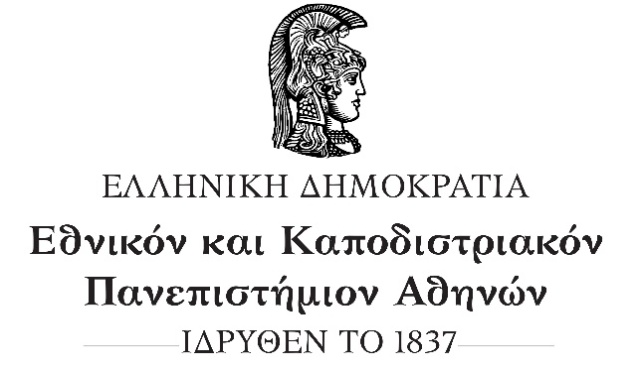 Ευρωπαϊκή Ένωση και Δια Βίου Εκπαίδευση: Ταμεία και χρηματοδοτήσεις για τους νέους (Η σελίδα έχει αφεθεί σκοπίμως κενή) Σχολή Οικονομικών και Πολιτικών ΕπιστημώνΤμήμα Επικοινωνίας και Μέσων Μαζικής ΕνημέρωσηςΠΤΥΧΙΑΚΗ ΕΡΓΑΣΙΑ Ευρωπαϊκή Ένωση και Δια Βίου Εκπαίδευση: Ταμεία και χρηματοδοτήσεις για τους νέουςΠτυχιακή εργασία που κατατίθεται ως μέρος των απαιτήσεων του Προγράμματος Προπτυχιακών Σπουδών του Τμήματος Επικοινωνίας και Μέσων Μαζικής Ενημέρωσης Φοιτήτρια: Αγγελικη – Ειρηνη Κουρκουλου (Α.Μ…………….)Επιβλέπουσα καθηγήτρια: Σαββατού Τσολακίδου  Αθήνα, Σεπτέμβριος 2019ΠΕΡΙΛΗΨΗ  Η  παρούσα πτυχιακή εργασία, με τίτλο «Ευρωπαϊκή Ένωση και Δια Βίου Εκπαίδευση: Ταμεία και χρηματοδοτήσεις για τους νέους», εκπονείται στα πλαίσια του τμήματος Επικοινωνίας και ΜΜΕ του Εθνικού και Καποδιστριακού Πανεπιστημίου Αθηνών. Σκοπός της συγκεκριμένης εργασίας, είναι να μελετήσει τη συμβολή των διαρθρωτικών ταμείων και άλλων χρηματοδοτήσεων της Ευρωπαϊκής Ένωσης προς τους νέους ηλικίας 19-24 ετών στον εκπαιδευτικό τομέα και παράλληλα να παρουσιάσει την αντίληψη που έχουν οι νέοι αυτής της ηλικίας στη σύγχρονη εποχή για το ρόλο και τις ευκαιρίες που τους παρέχει για την Εκπαίδευση και τη Δια Βίου Μάθηση η Ευρωπαϊκή Ένωση. Προκειμένου να ερευνηθούν και να απαντηθούν τα ερευνητικά ερωτήματα αυτά, αξιοποιήθηκε κατά το πρώτο μέρος της εργασίας η μέθοδος της βιβλιογραφικής ανασκόπησης και στο δεύτερο μέρος η ποσοτική έρευνα με τη χρήση δομημένων ερωτηματολογίων σε πληθυσμό ατόμων ηλικίας 19-24 ετών καθώς και η ανάλυση των ποσοτικών δεδομένων που προέκυψαν από την έρευνα. Από την υπάρχουσα βιβλιογραφία, έγινε κατανοητό πως οι προσπάθειες και οι δράσεις της Ευρωπαϊκής Ένωσης στον εκπαιδευτικό τομέα έχουν αυξηθεί σημαντικά τα τελευταία χρόνια σε σχέση με το ξεκίνημά της. Αναλύοντας, όμως, τα αποτελέσματα, μπορεί κανείς να εξάγει ορισμένα συμπεράσματα. Αρχικά, όσον αφορά στη βελτίωση της συμβολής της Ευρωπαϊκής Ένωσης στον εκπαιδευτικό τομέα, οι νέοι ηλικίας 19-24 ετών φάνηκαν να αναγνωρίζουν μεν την πρόοδο που έχει συντελεστεί στο πέρασμα του χρόνου, ωστόσο έγινε φανερό πως η έννοια της Δια Βίου Μάθησης, που κατέχει κεντρικό ρόλο στην ευρωπαϊκή εκπαιδευτική πολιτική, παραμένει μια έννοια σε γενικές γραμμές αόριστη. Αναφορικά με το δεύτερο ερευνητικό ερώτημα για το πώς εκλαμβάνουν οι νέοι τις ευκαιρίες που τους προσφέρονται από την Ευρωπαϊκή Ένωση στην εκπαίδευση, τα προγράμματα κινητικότητας επιβεβαίωσαν  τη δημοφιλία τους, ωστόσο, ήταν φανερή η προτίμηση των νέων σε ορισμένα από αυτά, τα οποία είναι περισσότερο διαδεδομένα. Τέλος, οι νέοι ηλικίας 19-24 ετών εμφανίστηκαν διχασμένοι στις απαντήσεις τους στα ερωτηματολόγια σχετικά με την αίσθηση της ευρωπαϊκής τους ταυτότητας. Σχεδόν οι μισοί συμμετέχοντες απάντησαν πως αισθάνονται πολύ ενεργά μέλη της Ευρωπαϊκής Ένωσης, ενώ σχεδόν οι άλλοι μισοί πως δεν αισθάνονται καθόλου ενεργά μέλη.Επιστημονική περιοχή: Ευρωπαϊκή εκπαιδευτική πολιτική Λέξεις- Κλειδιά: Ευρωπαϊκή Ένωση, Εκπαίδευση, Δια Βίου Μάθηση, Ανταγωνιστικά προγράμματα, Διαρθρωτικά Ταμεία ABSTRACTΕΙΣΑΓΩΓΗ    Η παρούσα πτυχιακή εργασία εκπονείται στα πλαίσια του προπτυχιακού προγράμματος σπουδών του Τμήματος Επικοινωνίας και Μέσων Μαζικής Ενημέρωσης του Εθνικού και Καποδιστριακού Πανεπιστημίου Αθηνών υπό την επιτήρηση της κ. Σαββατούς Τσολακίδου. Το αντικείμενο το οποίο πραγματεύεται η συγκεκριμένη εργασία, αφορά στη συμβολή της Ευρωπαϊκής Ένωσης στους νέους ηλικίας 19-24 ετών στον κρίσιμο τομέα της εκπαίδευσης και Δια Βίου Μάθησης. Το συγκεκριμένο θέμα επιλέχθηκε μετά από βιβλιογραφική ανασκόπηση, καθώς παρά το γεγονός πως υπάρχουν ήδη αρκετές βιβλιογραφικές αναφορές σχετικές με το ευρύτερο εγχείρημα της Ευρωπαϊκής Ένωσης και την προσφορά της στην εκπαιδευτική πολιτική, υπάρχει έλλειψη πηγών που να αναφέρονται στα πιο πρόσφατα επιχειρησιακά συγχρηματοδοτούμενα προγράμματα από το Ευρωπαϊκό Κοινωνικό Ταμείο (Ε.Κ.Τ.) και το ταμείο περιφερειακής Ανάπτυξης (ΕΤΠΑ) καθώς και τις ανταγωνιστικές  δράσεις της Ευρωπαϊκής Ένωσης, τα οποία στοχεύουν κυρίως στους ευρωπαίους πολίτες νεαρής ηλικίας. Ως βασικός στόχος, λοιπόν, της εργασίας αυτής τίθεται η παρουσίαση της συμβολής των διαρθρωτικών ταμείων και άλλων ευρωπαϊκών χρηματοδοτήσεων για νέους της Ευρωπαϊκής Ένωσης ηλικίας 19-24 ετών από το ξεκίνημά της μέχρι και σήμερα, η συγκεκριμενοποίηση των δράσεων της στον βασικό αυτό τομέα της κοινωνικής ζωής των νέων καθώς και η παρουσίαση της αντίληψης που έχουν οι νέοι στη σύγχρονη εποχή για το ρόλο και τις ευκαιρίες που τους παρέχει για εκπαίδευση και Δια Βίου Μάθηση η Ευρωπαϊκή Ένωση.   Πιο συγκεκριμένα, με βάση την ήδη υπάρχουσα βιβλιογραφία τέθηκαν ως δεδομένες ορισμένες υποθέσεις εργασίας που οδηγούν εύλογα στα κύρια ερευνητικά ερωτήματα της εργασίας και στηρίζουν τη δομή της. Ειδικότερα, ως υποθέσεις εργασίας, που θα αναλυθούν περαιτέρω στο θεωρητικό πλαίσιο, τίθενται οι παραδοχές ότι η Ευρωπαϊκή Ένωση i) διαδραματίζει πλέον ουσιαστικό ρόλο στην καθημερινότητα των πολιτών της και ιδιαίτερα των νέων, ii) ο ρόλος της σχετικά με την εκπαίδευση και την νεολαία έχει διαφοροποιηθεί και διευρυνθεί αρκετά σε σχέση με τις ιδρυτικές της συνθήκες και iii) μπορεί να προσφέρει σημαντικές δυνατότητες προσωπικής και επαγγελματικής ανάπτυξης και σταδιοδρομίας σε άτομα νεαρής ηλικίας καθώς επίσης και να εξασφαλίσει, όπως και έχει ήδη κάνει σε σχέση με το παρελθόν, τα δικαιώματά τους και iv) να αναπτύξει ικανότητες και δεξιότητες που θα τους καταστήσουν ικανούς στην αγορά εργασίας.    Με βάση τις παραπάνω υποθέσεις εργασίας και τις θεματικές ελλείψεις που εντοπίστηκαν κατά τη βιβλιογραφική ανασκόπηση, ως κύρια ερευνητικά ερωτήματα που τίθενται και θα διερευνηθούν είναι: Α) Ποια είναι η συμβολή της Ευρωπαϊκής Ένωσης και πώς αυτή έχει εξελιχτεί διαχρονικά στον κρίσιμο τομέα της εκπαίδευσης των νέων. Πώς επιτυγχάνεται ή αποπειράται η επίτευξη της Δια Βίου Μάθησης;Β) Πώς αντιμετωπίζουν οι νέοι ηλικίας 19-24 ετών την Ευρωπαϊκή Ένωση και σε ποιο βαθμό είναι ενημερωμένοι για τις εκπαιδευτικές και μετέπειτα επαγγελματικές ευκαιρίες που τους προσφέρονται μέσω αυτής; Σε ποιο βαθμό γνωρίζουν τα διαρθρωτικά ταμεία και τις χρηματοδοτήσεις που προσφέρονται και σε ποιο βαθμό συμμετέχουν σε εκπαιδευτικά προγράμματα που συγχρηματοδοτούνται από αυτήν; Ποιο είναι το προφίλ των νέων της συγκεκριμένης ηλικιακής κατηγορίας που συμμετέχουν περισσότερο στα ευρωπαϊκά εκπαιδευτικά προγράμματα;Γ) Σε ποιο βαθμό ενισχύεται η αίσθηση της ευρωπαϊκής ταυτότητας των νέων ηλικίας 19-24 ετών μέσα από τα ευρωπαϊκά εκπαιδευτικά προγράμματα;    Προκειμένου να ερευνηθούν και να απαντηθούν τα παραπάνω ερευνητικά ερωτήματα θα ακολουθηθεί κατά το πρώτο μέρος η μέθοδος της βιβλιογραφικής ανασκόπησης, κατά την οποία θα αξιοποιηθούν ελληνικές και ξένες σχετικές βιβλιογραφικές αναφορές καθώς και επίσημα έγγραφα και ηλεκτρονικές πηγές της Ευρωπαϊκής Ένωσης. Στο δεύτερο μέρος, θα αξιοποιηθεί η ποσοτική έρευνα με τη χρήση δομημένων ερωτηματολογίων σε πληθυσμό ατόμων ηλικίας 19-24 ετών και  ανάλυση των ποσοτικών δεδομένων προκειμένου να τεκμηριωθεί η απάντηση κυρίως στα δύο τελευταία ερευνητικά ερωτήματα. Η ανάλυση θα επιτρέψει τη σύγκριση θεωρίας και έρευνας ανάμεσα στις δυνατότητες και τα προγράμματα που προσφέρει η Ένωση όσον αφορά στην εκπαίδευση και στην απήχηση που έχουν αυτά στους νέους Ευρωπαίους πολίτες.  ΚΕΦΑΛΑΙΟ 1: Η ΕΚΠΑΙΔΕΥΣΗ ΚΑΙ Η ΔΙΑ ΒΙΟΥ ΜΑΘΗΣΗ ΥΠΟ ΤΟ ΠΡΙΣΜΑ ΤΩΝ ΠΟΛΙΤΙΚΩΝ ΤΗΣ ΕΥΡΩΠΑΪΚΗΣ ΕΝΩΣΗΣ Εισαγωγή Στο πρώτο κεφάλαιο θα αναλυθούν περαιτέρω οι υποθέσεις εργασίας που τέθηκαν ως βάση στη συγκεκριμένη πτυχιακή εργασία και οδηγούν εύλογα στα ερευνητικά ερωτήματα. Αρχικά, στην πρώτη υποενότητα θα επιχειρηθεί η εννοιολογική οριοθέτηση των βασικών εννοιών που θα αναφερθούν και θα αναλυθούν παρακάτω, ενώ στη συνέχεια, στη δεύτερη υποενότητα, θα παρουσιαστεί μια συνοπτική επισκόπηση της εκπαιδευτικής στρατηγικής από την ίδρυση της Ευρωπαϊκής Ένωσης έως και σήμερα. Τέλος, η τρίτη υποενότητα θα εστιάσει στο επίπεδο της Ελλάδας,  όπου θα πραγματοποιηθεί μια αποτίμηση της ευρωπαϊκής εκπαιδευτικής πολιτικής.1.1 Εννοιολογική  οριοθέτηση  βασικών εννοιών στην ευρωπαϊκή εκπαιδευτική πολιτική    Προκειμένου να γίνει καλύτερα κατανοητή η ευρωπαϊκή εκπαιδευτική πολιτική, με έμφαση στους νέους ηλικίας 19-24 ετών, κρίνεται σκόπιμο να προηγηθεί μια συνοπτική αλλά περιεκτική επεξήγηση των βασικών εννοιών που τη συναποτελούν.  Μια από τις βασικές έννοιες που θα αναφερθούν στην εργασία και η οποία αποτελεί στόχο της ευρωπαϊκής εκπαιδευτικής πολιτικής είναι η επιμόρφωση, η οποία είναι δύσκολο να δεχθεί κάποιον πλήρη ορισμό, καθώς είναι μια πολυδιάστατη έννοια. Θα μπορούσε, ωστόσο, σε ένα ευρύτερο πλαίσιο να εκληφθεί ως μια συνεχιζόμενη και επαναλαμβανόμενη διαδικασία κατά την οποία το άτομο επιδιώκει την ανανέωση, τον εμπλουτισμό και τον εκσυγχρονισμό των ήδη υπαρχόντων γνώσεών του η οποία θέτει για τον λόγο αυτό ως προαπαιτούμενη τη βασική εκπαίδευση . Μια συναφής έννοια, η οποία αποτελεί και μια από τις πιο πρόσφατες πρακτικές που έχουν υιοθετηθεί στην εκπαιδευτική πολιτική της Ενωμένης Ευρώπης είναι η Δια Βίου Μάθηση (2007-2013) μέσα από την οποία, μάλιστα, μπορεί κανείς να αντιληφθεί ευρύτερα τον σύγχρονο τρόπο της ευρωπαϊκής προσέγγισης και αντίληψης της εκπαίδευσης.  Όπως ορίζεται επίσημα από την ίδια την Ένωση: Η ΔΙΑ ΒΙΟΥ ΜΑΘΗΣΗ (ΔΒΜ) περιλαμβάνει κάθε είδους μαθησιακή δραστηριότητα -τυπική, μη τυπική ή άτυπη- η οποία έχει συγκεκριμένο σκοπό, πραγματοποιείται σε συνεχιζόμενη βάση και έχει στόχο τη βελτίωση της γνώσης, των προσόντων, των ικανοτήτων και των δεξιοτήτων. Η ΔΒΜ μπορεί να πραγματοποιείται σε διάφορα περιβάλλοντα, εντός ή εκτός των τυπικών συστημάτων εκπαίδευσης και κατάρτισης. Η ΔΒΜ επενδύει στον άνθρωπο και στη γνώση, προάγει την απόκτηση βασικών ικανοτήτων και δεξιοτήτων, περιλαμβανομένου του ψηφιακού γραμματισμού, και διευρύνει τις ευκαιρίες για καινοτόμες και ευέλικτες μορφές μάθησης. Στόχος είναι η ισότιμη και ανοικτή πρόσβαση σε υψηλής ποιότητας μαθησιακές ευκαιρίες και σε ποικιλία μαθησιακών εμπειριών για τα άτομα κάθε ηλικίας.  Ο επίσημος ορισμός της Δια Βίου Μάθησης αναφέρεται στις έννοιες της τυπικής και μη τυπικής εκπαίδευσης, οι οποίες, για τον λόγο αυτό, θα ήταν καλό να οριστούν. Σύμφωνα με τους Jeffs και Smith, ως τυπική μάθηση- εκπαίδευση (formal learning) «ορίζεται το ιεραρχημένο, δομημένο και οργανωμένο χρονικά σε βαθμίδες εκπαιδευτικό σύστημα, από την πρωτοβάθμια εκπαίδευση έως το πανεπιστήμιο, που περιλαμβάνει τόσο τις γενικές ακαδημαϊκές σπουδές όσο και τα εξειδικευμένα προγράμματα και θεσμούς ολοκληρωμένης επαγγελματικής και τεχνικής εκπαίδευσης». Αντίθετα, σύμφωνα με τον ορισμό που δίνουν οι ίδιοι, η μη τυπική εκπαίδευση αναφέρεται σε κάθε είδους «οργανωμένη εκπαιδευτική δραστηριότητα εκτός του τυπικού εκπαιδευτικού συστήματος, που απευθύνεται σε συγκεκριμένους εκπαιδευόμενους και έχει συγκεκριμένους εκπαιδευτικούς στόχους».   Μετά την επικράτηση της παγκοσμιοποίησης, και άρα της διεθνοποίησης των δραστηριοτήτων των ανθρώπων, ο διεθνής ανταγωνισμός εντάθηκε, ενώ την ίδια ώρα κατέστη δυνατή η κινητικότητα που αφορά στη γνώση, στο εργατικό δυναμικό και στις ιδέες. Η δυνατότητα αυτή για ελεύθερη διακίνηση ιδεών, προγραμμάτων σπουδών αλλά και ανθρώπων, κατέστησε τη μη προσαρμογή των πολιτών στα νέα δεδομένα πιθανή και ικανή να οδηγήσει στην περιθωριοποίησή τους. Οι αλλαγές αυτές έφεραν την έννοια της Δια Βίου Μάθησης στο επίκεντρο της εκπαιδευτικής πολιτικής της Ευρωπαϊκής Ένωσης, με βασικό στόχο να βοηθήσει τους πολίτες να εξοπλιστούν με δυνατότητες ή να βελτιώσουν τις ήδη υπάρχουσες, αναβαθμίζοντας σαν σύνολο τα ποιοτικά χαρακτηριστικά της κάθε χώρας .   Παράλληλα, στοχεύει να βοηθήσει και τα άτομα που έχουν υπερβεί την ηλικία της υποχρεωτικής εκπαίδευσης και να συμβάλλει έτσι ώστε να βελτιώνουν ή να προσαρμόζουν τις γνώσεις τους στις ανάγκες της εκάστοτε εποχής. Για να επιτευχθεί αυτό, υιοθετήθηκε ένα πρόγραμμα ειδικά για την προώθηση της Δια Βίου Μάθησης  με την επωνυμία Grundtvig για την περίοδο 2007-2013, το οποίο αποτέλεσε και συνεχίζει να αποτελεί στο πλαίσιο του νέου προγράμματος Erasmus + ουσιαστικά ένα «πρόγραμμα δεύτερης ευκαιρίας» σε όσους αποκλείονται από το εκπαιδευτικό σύστημα και θέτουν τον εαυτό τους στο περιθώριο σε νεαρή ηλικία . Στόχος της Δια Βίου Μάθησης είναι η άμβλυνση του ποσοστού πρόωρης εγκατάλειψης του σχολείου στην ηλικιακή κατηγορία 18-24 και παράλληλα η αύξηση των ενηλίκων 25-64 ετών που συμμετέχουν στο πρόγραμμα . Ως γενικότερος, ωστόσο, στόχος θα έλεγε κανείς ότι τίθεται η προώθηση της Ευρωπαϊκής Ένωσης ως ανεπτυγμένης κοινωνίας της γνώσης και ένας ανταγωνιστικός παίκτης στην διεθνή αγορά στον τομέα της εκπαίδευσης και της έρευνας.   Σύμφωνα, λοιπόν, με τον νέο αυτό τρόπο προσέγγισης, το εκπαιδευτικό σύστημα κάθε χώρας θα πρέπει να αναδιαμορφώνεται και να προσαρμόζεται διαρκώς ανάλογα με τον παγκόσμιο ανταγωνισμό, με το ίδιο το περιεχόμενο της εργασίας αλλά και με τον ρυθμό απαξίωσης της γνώσης και των δεξιοτήτων των εργαζομένων εξαιτίας των ραγδαίων τεχνολογικών αλλαγών. Στο πλαίσιο της ευρωπαϊκής στρατηγικής για την κοινωνική ανάπτυξη, εισάγεται πλέον ένας νέος τρόπος οργάνωσης της αγοράς εργασίας που περιλαμβάνει συστήματα της Δια Βίου Μάθησης, τα οποία δύνανται να συνεισφέρουν στη διαρκή ανανέωση των ικανοτήτων και δεξιοτήτων των Ευρωπαίων εργαζομένων, όχι μόνο όσον αφορά στην επαγγελματική τους εξειδίκευση και ικανότητα αλλά και στην ευρύτερη ανάπτυξή τους ως ατόμων. Στο πλαίσιο, μάλιστα, των εξελίξεων τόσο στο παγκόσμιο όσο και στο ευρωπαϊκό περιβάλλον, κατέστη, με νέα ανακοίνωση του Συμβουλίου της Ευρωπαϊκής Ένωσης το 2018, φανερή η ανάγκη αναμόρφωσης των 8 βασικών ικανοτήτων για τη Δια Βίου Μάθηση, η οποία εστίαζε στην αναγκαιότητα των ψηφιακών αλλά και κοινωνικών ικανοτήτων του ανθρώπινου δυναμικού καθ’ όλη τη διάρκεια της ζωής του. 1.2 Επισκόπηση της εκπαιδευτικής στρατηγικής από την ίδρυση της Ευρωπαϊκής Ένωσης έως και σήμερα  Πρέπει, αρχικά, ήδη πριν την ανάλυση της πορείας της εκπαιδευτικής πολιτικής της Ένωσης, να επισημανθεί το γεγονός πως ενώ από πολύ νωρίς, περίπου από τις αρχές της δεκαετίας του 1990, η εκπαίδευση θεωρείται αρκετά σημαντική «επένδυση» για την Κοινότητα, δεν υπήρχαν άμεσες και στην πράξη παρεμβάσεις, καθώς η οπτική της γωνία ήταν κατά τα πρώτα χρόνια κυρίως οικονομική. Η πιο ουσιαστική συμβολή της Ένωσης στον τομέα της Εκπαίδευσης άρχισε να γίνεται φανερή μετά την πρόβλεψη εκπαιδευτικών δράσεων μέσω των διαρθρωτικών ταμείων και κυρίως μέσω των ΕΚΤ και ΕΤΠΑ μιας και η  δημιουργία του Ευρωπαϊκού Κοινωνικού Ταμείου που υπήρχε στο αρχικό κείμενο της Συνθήκης της Ρώμης, το 1957 απέβλεπε κυρίως σε δράσεις απασχόλησης και κοινωνικής πολιτικής. Βέβαια, μέσω του ΕΚΤ αναγνωρίστηκε για πρώτη φορά επίσημα η πρόθεση της Ένωσης, που υπήρχε τότε ουσιαστικά μόνο ως οικονομική ένωση, να δράσει κατά των κοινωνικών ανισοτήτων δίνοντας βάρος στην Εκπαίδευση και την επαγγελματική κατάρτιση. Η πιο ριζική στιγμή, ωστόσο, για την Εκπαίδευση υπήρξε η υπογραφή της Συνθήκης της Λισαβόνας, η οποία τόνισε την ανάγκη να καταστεί η Ένωση μια διεθνής ισχυρή οικονομία γνώσης, σύμφωνα με τις απαιτήσεις του παγκοσμιοποιημένου περιβάλλοντος, και όρισε επίσημα τις αρμοδιότητές της, οι οποίες χωρίστηκαν σε αποκλειστικές, συντρέχουσες και υποστηρικτικές. Η Εκπαίδευση, συγκεκριμένα, εντάχθηκε στην τελευταία κατηγορία, γεγονός που σήμαινε πως η Ένωση είχε πλέον το δικαίωμα να συνεισφέρει στην εκπαιδευτική πολιτική του κάθε κράτους - μέλους και η εκπαίδευση να αποτελεί επένδυση στο ανθρώπινο δυναμικό. Με βάση, λοιπόν, την αρχή της επικουρικότητας που προβλεπόταν ήδη στη Συνθήκη του Μάαστριχτ, η Ευρωπαϊκή Ένωση, στους τομείς που δεν υπάγονται στην αποκλειστική της αρμοδιότητα και άρα και στην Εκπαίδευση, μπορούσε να παρέμβει μόνο εφόσον οι στόχοι της προβλεπόμενης δράσης δεν μπορούσαν να επιτευχθούν επαρκώς από τα κράτη- μέλη και απαιτούνταν η εναρμόνιση συστημάτων για την διευκόλυνση της κινητικότητας του ανθρώπινου δυναμικού και των κάθε είδους συναλλαγών. Η περίπτωση αυτή ίσχυσε για την Ελλάδα η οποία από το 1989 (Άξονας για την ενίσχυση δράσεων συνεχιζόμενης επαγγελματικής κατάρτισης μέσω του Οργανισμού Επαγγελματικής Εκπαίδευσης και Κατάρτισης (Ο.Ε.Ε.Κ.) έως και σήμερα έχει συγχρηματοδοτηθεί από τα δύο σημαντικότερα ευρωπαϊκά ταμεία, το ΕΚΤ και το ΕΤΠΑ για την αναβάθμιση όλων των εκπαιδευτικών της βαθμίδων αλλά και για την επιμόρφωση, συνεχιζόμενη κατάρτιση και Δια Βίου Μάθηση.Ιστορική αναδρομή  Για να μπορέσει κανείς εύκολα να παρατηρήσει το γεγονός πως το ενδιαφέρον και η μέριμνα της Ένωσης για την εκπαίδευση δεν ήταν τότε στα ίδια επίπεδα με σήμερα, θα ήταν σκόπιμο να γίνει μια ιστορική αναδρομή της προσφοράς της Κοινότητας κατά τα πρώτα χρόνια δημιουργίας της.  Πιο συγκεκριμένα, όπως προαναφέρθηκε,  κατά την πρώτη ιδρυτική Συνθήκη που υπογράφηκε το 1952 σχετικά με τη δημιουργία της  Ένωσης Άνθρακα και Χάλυβα, η μόνη, γενική μάλιστα, αναφορά που γίνεται σε θέματα εκπαίδευσης αφορά στην επαγγελματική κατάρτιση κυρίως από οικονομική σκοπιά. Αναφέρονται, δηλαδή, μόνο ορισμένα προγράμματα επαγγελματικής επανακατάρτισης που στοχεύουν κυρίως εργαζομένους που αναγκάστηκαν να αλλάξουν επαγγελματική κατεύθυνση εξαιτίας της εισαγωγής νέων τεχνολογικών μεθόδων ή/και μηχανημάτων στο χώρο εργασίας τους ή εξαιτίας της ανεπάρκειας των γνώσεών τους.  Κατά το διάστημα 1957- 1976 είναι η περίοδος που παρουσιάζεται για πρώτη φορά η ανάγκη ύπαρξης μιας ευρωπαϊκής εκπαιδευτικής πολιτικής . Ειδικότερα, το 1957, η Συνθήκη της Ρώμης ήταν η μοναδική από τις τρεις βασικές ιδρυτικές Συνθήκες που εντάσσει την επαγγελματική κατάρτιση στους τομείς της κοινοτικής αρμοδιότητας. Δύο είναι συγκεκριμένα τα άρθρα στα οποία εντοπίζεται το κοινοτικό ενδιαφέρον σχετικά με την εκπαίδευση, σε μια ευρύτερη έννοια που συμπεριελάμβανε και την επαγγελματική κατάρτιση . Το πρώτο είναι το άρθρο 128, στο οποίο καλείται το Συμβούλιο των Υπουργών να θεσπίσει «γενικές αρχές για την άσκηση μιας κοινής πολιτικής επαγγελματικής κατάρτισης, η οποία θα συμβάλλει στην αρμονική ανάπτυξη τόσο των εθνικών οικονομιών όσο και της κοινής αγοράς» . Το δεύτερο άρθρο το οποίο κάνει σαφή αναφορά στον τομέα της εργασίας είναι το άρθρο 118 στο οποίο η Επιτροπή αναλαμβάνει να προωθήσει τη «στενή συνεργασία μεταξύ των κρατών – μελών» και σε θέματα εργασίας, κάνοντας και πάλι αναφορά στη συνεχιζόμενη επαγγελματική κατάρτιση. Τα δύο άρθρα αυτά προέβλεπαν την ίδρυση του Ευρωπαϊκού Κοινωνικού Ταμείου, το οποίο, όπως προαναφέρθηκε, ήταν η πρώτη, έστω και έμμεση, δράση της τότε Κοινότητας σχετικά με την εκπαίδευση στοχεύοντας στην άμβλυνση των κοινωνικών ανισοτήτων. Με βάση, λοιπόν, τη Συνθήκη της Ρώμης, η τότε ΕΟΚ δεν είχε στις αρμοδιότητές της ευρύτερα τον χώρο της εκπαίδευσης αλλά ειδικά τον χώρο της επαγγελματικής κατάρτισης.   Σταδιακά, το ενδιαφέρον της Ένωσης στράφηκε στην αύξηση της ανταγωνιστικότητάς της διεθνώς μέσα από την αντίστοιχη βελτίωση της ποιότητας και εξειδίκευσης της εργασίας. Στο πλαίσιο αυτό, το 1971 το Συμβούλιο των Υπουργών πήρε την απόφαση για θέσπιση γενικών αρχών που στόχο θα είχαν την προώθηση της επαγγελματικής εκπαίδευσης . Η Ευρωπαϊκή Επιτροπή αποφάσισε τότε ,μάλιστα, τη σύσταση δύο Οργανισμών που θα ήταν υπεύθυνοι για εκπαιδευτικά ζητήματα: την «Ομάδα Εργασίας για τη Διδασκαλία και την Εκπαίδευση» και την «Ομάδα Εργασίας για τον Συντονισμό» αναγνωρίζοντας έτσι για πρώτη φορά την ανάγκη διαμόρφωσης μιας κοινής εκπαιδευτικής πολιτικής μεταξύ των κρατών- μελών. Επιπλέον, με σκοπό να προωθηθεί η ανάπτυξη και η πρακτική εφαρμογή των ευρωπαϊκών πολιτικών για την εκπαίδευση και επαγγελματική κατάρτιση ιδρύθηκε το 1975 το Ευρωπαϊκό Κέντρο για την Ανάπτυξη της Επαγγελματικής Κατάρτισης (Cedefop)  με έδρα τη Θεσσαλονίκη. Αρκετά χρόνια αργότερα, το 2000, δημιουργήθηκε μια «ειδική ομάδα» (task force) για να αναλάβει τα θέματα εκπαίδευσης και συγκεκριμένα τα θέματα Δια Βίου Μάθησης αλλά και την ανάλυση στατιστικών, την εκπόνηση συγκριτικών μελετών με στόχο την εναρμόνιση των εκπαιδευτικών συστημάτων  που αφορούσαν στον τομέα. Η ομάδα αυτή αρχικά περιελάμβανε πολλές, διαφορετικές υπηρεσίες που εξειδικεύονταν σε κάτι συγκεκριμένο. Συνεργαζόταν επιπλέον με αρκετές εθνικές στατιστικές υπηρεσίες των κρατών- μελών καθώς επίσης και Εθνικές Επιτροπές για την έκδοση συγκριτικών μελετών, στοιχείων για τις επιδόσεις των εκπαιδευτικών συστημάτων, τη δομή τους (π.χ. το δίκτυο Ευρυδίκη)  αλλά και άλλα ποιοτικά στοιχεία. Την ειδική αυτή ομάδα (task force) που ήταν επικεντρωμένη στη Εκπαίδευση και Δια Βίου Μάθηση ακολούθησε το 2004 μια αντίστοιχη ομάδα επικεντρωμένη στην εκπαίδευση ενηλίκων, ενώ πλέον οι ειδικές αυτές ομάδες έχουν αντικατασταθεί από τη Γενική Διεύθυνση Εκπαίδευσης, Νεολαίας, Αθλητισμού και Πολιτισμού της Ευρωπαϊκής Επιτροπής με ευρύτερο ρόλο όπως διαφαίνεται και από την επωνυμία της, συνδυάζοντας πολλές ενέργειες για ολοκληρωμένη παρέμβαση της συγκεκριμένης ηλικιακής ομάδας και των νέων που βρίσκονται στο τυπικό εκπαιδευτικό σύστημα όσο και εκτός αυτού .  Για την κατανόηση της συνολικής παρέμβασης της Ευρωπαϊκής Ένωσης στον τομέα της Εκπαίδευσης με στόχο την εναρμόνιση των συστημάτων των Κρατών Μελών, την κινητικότητα του ανθρώπινου δυναμικού και την ανταλλαγή καλών πρακτικών για την βελτίωση των συστημάτων θα αναφερθούν στη συνέχεια, σε μια πρώτη υποενότητα, η δημιουργία και η εξέλιξη των ευρωπαϊκών ανταγωνιστικών προγραμμάτων για την εκπαίδευση και την νεολαία και σε μια δεύτερη υποενότητα, οι ενισχυόμενες δράσεις μέσω των Επιχειρησιακών Προγραμμάτων Εκπαίδευσης και Δια Βίου Μάθησης που συγχρηματοδοτούνταν από τα διαρθρωτικά ταμεία, το ΕΚΤ και το ΕΤΠΑ.   Τα ανταγωνιστικά προγράμματα για την εκπαίδευση και το πλαίσιο εκπαιδευτικής πολιτικής Παράλληλα με τη δημιουργία σχετικών με την Εκπαίδευση Οργανισμών υιοθετήθηκαν και ανταγωνιστικά προγράμματα, όπως το Grundtvig ή το Erasmus+ που θα παρουσιαστούν παρακάτω. Από τη Συνθήκη της Ρώμης χρειάστηκε να περάσουν 9 χρόνια προκειμένου να διαμορφωθεί το πρώτο κοινοτικό πρόγραμμα εκπαίδευσης το 1976, κοινό για όλα τα Κράτη Μέλη (Κ-Μ), οπότε και τέθηκαν ουσιαστικά τα θεμέλια μιας κοινής εκπαιδευτικής πολιτικής η οποία αποτέλεσε ταυτόχρονα την αφετηρία μιας περιόδου κατά την οποία αναπτύχθηκε περαιτέρω η πολιτική με τη μορφή πολιτικών αποφάσεων σε ευρωπαϊκό και διεθνές επίπεδο . Ειδικότερα, με το ψήφισμα της 09.02.1976 εγκρίθηκε από τους Υπουργούς Παιδείας της τότε ΕΟΚ το πρώτο πρόγραμμα για την εκπαίδευση, ενώ παράλληλα η Επιτροπή Παιδείας έγινε το όργανο το οποίο θεσπίστηκε ως βασικός συντονιστής για τη συνεργασία των κρατών – μελών στα αντίστοιχα θέματα. Στο ψήφισμα αυτό, μάλιστα, έγινε και η πρώτη επίσημη αναφορά σε έγγραφο της Κοινότητας του δημοφιλούς σήμερα όρου της «Ευρωπαϊκής διάστασης στην εκπαίδευση» που αποσκοπεί στην ενίσχυση των γνώσεων για το ενιαίο ευρωπαϊκό γίγνεσθαι.  Το πρώτο κοινοτικό πρόγραμμα για την εκπαίδευση περιελάμβανε μέτρα για τη μεγαλύτερη σύνδεση του σχολείου με την εργασία καθώς και για την ένταξη των νέων τεχνολογιών στον χώρο της εκπαίδευσης προκειμένου να μειωθούν τα ποσοστά των εργαζομένων των οποίων οι ικανότητες και δεξιότητες έχουν ξεπεραστεί εξαιτίας του γοργού ρυθμού ανάπτυξης της τεχνολογίας. Αναφορικά με τα ανταγωνιστικά προγράμματα, το πρώτο κοινοτικό πρόγραμμα ακολούθησε ένα διάστημα κατά το οποίο δεν υπήρξαν σημαντικές αλλαγές όσον αφορά στην προσφορά της Ένωσης στην Εκπαίδευση, με τη σημαντικότερη κινητοποίηση να συνίσταται στην έγκριση ορισμένων ανεξάρτητων εκπαιδευτικών προγραμμάτων όπως το Erasmus, το Leonardo da Vinci, το Comett, το Lingua και το Eurotecnhet .   Όσον αφορά στο πρόγραμμα Erasmus και με την σημερινή του δομή ως Erasmus+ , αυτό αποτελεί ίσως το δημοφιλέστερο εκπαιδευτικό πρόγραμμα της Ευρωπαϊκής Ένωσης μέχρι και σήμερα για τους νέους, τους μαθητές, τους φοιτητές και τους εκπαιδευτικούς όλων των βαθμίδων. Ξεκίνησε για πρώτη φορά το 1987 και από τότε συνεχίζει να προσφέρει σε Ευρωπαίους φοιτητές τη δυνατότητα να σπουδάσουν για διάστημα από 3 έως 12 μήνες σε μία από τις 33 Ευρωπαϊκές χώρες που συμμετέχουν στο πρόγραμμα, την ώρα που τα μαθήματα που παρακολουθούν στην ξένη χώρα επιλογής τους αναγνωρίζονται κανονικά στη βαθμολογία και το πτυχίο τους. Πρόκειται ουσιαστικά για ένα πρόγραμμα κινητικότητας φοιτητών που στοχεύει στην προώθηση του ενεργού ρόλου των φοιτητών στην κοινωνία αλλά και την ενίσχυση της αίσθησης της ευρωπαϊκής τους ταυτότητας. Από το 2007 εντάχθηκε στο πρόγραμμα «Δια Βίου Μάθησης», ενώ πλέον είναι μέρος της στρατηγικής πολιτικής 2014-2020 στον τομέα «Εκπαίδευση, Πρακτική, Νεολαία και Αθλητισμός».  Το έναυσμα για την επικέντρωση της εκπαίδευσης ως τομέα πολιτικής της Ένωσης δόθηκε τον Μάιο του 1988 στην Κοπεγχάγη, όπου ψήφισμα του Συμβουλίου και των Υπουργών Παιδείας καλούσε τα 12 τότε κράτη – μέλη να δραστηριοποιηθούν προς την ένταξη της «ευρωπαϊκής διάστασης στην εκπαίδευση». Η επαγγελματική κατάρτιση δεν αποτελούσε πλέον το επίκεντρο του ενδιαφέροντος της Ένωσης καθώς ο βασικός στόχος ήταν τότε η ενίσχυση της ευρωπαϊκής ταυτότητας των νέων, η μεγαλύτερη γνώση και πληροφόρησή τους σχετικά με την Κοινότητα και τις πολιτικές της καθώς και η διεύρυνση των πάσης φύσεως ευκαιριών που θα τους προσέφερε σε προσωπικό και επαγγελματικό επίπεδο.  Το νομικό πλαίσιο της εκπαιδευτικής πολιτικής της Ευρωπαϊκής Κοινότητας, δεν θεσπίζεται, όμως, νωρίτερα από το 1992, όταν υπογράφηκε η Συνθήκη του Μάαστριχτ ή αλλιώς Συνθήκη για την Ευρωπαϊκή Ένωση, που θέσπισε την ονομασία Ευρωπαϊκή Κοινότητα (ΕΚ)  για την έως τότε επονομαζόμενη ΕΟΚ. Στόχος πλέον ήταν να επεκταθεί η ευρωπαϊκή συνεργασία εντάσσοντας στις συνεργαζόμενες χώρες στα ανταγωνιστικά ευρωπαϊκά προγράμματα όχι μόνο τα Κράτη μέλη αλλά και τρίτες υπό ένταξη χώρες, η οποία θα ακολουθούσε και εκπαιδευτική πολιτική εκτός από οικονομική κατεύθυνση . Ουσιαστικά, με το επίσημο νομικό πλαίσιο που αναγνωριζόταν στη Συνθήκη, τα εθνικά συστήματα εκπαίδευσης μπορούσαν να δεχθούν προτάσεις και αργότερα συστάσεις από τις πολιτικές της Κοινότητας, γεγονός που δεν ήταν εφικτό κατά τα προηγούμενα χρόνια. Αναγνωρίστηκε τότε στην Ένωση το δικαίωμα να διαμορφώνει τις δικές της πολιτικές στο πεδίο της επαγγελματικής εκπαίδευσης και Δια Βίου Μάθησης ταυτόχρονα να προσφέρει και στον τομέα της μη επαγγελματικής εκπαίδευσης, χωρίς αυτό, βέβαια, να σημαίνει πως και τα κράτη – μέλη ως ξεχωριστές οντότητες δεν μπορούσαν να εφαρμόσουν τις δικές τους πολιτικές .  Σχετικά με το δεύτερο δημοφιλέστερο από τα εκπαιδευτικά προγράμματα που λειτούργησε αρχικά αυτόνομα αλλά στην συνέχεια εντάχθηκε στο Erasmus,  το Leonardo Da Vinci, ξεκίνησε το 1994 και αποτέλεσε συνέχεια του προγράμματος Ανταλλαγών νέων εργαζομένων , ως πρόγραμμα δράσης για την εφαρμογή της Ευρωπαϊκής Στρατηγικής Πολιτικής που αφορά στην επαγγελματική εκπαίδευση και κατάρτιση και την ενίσχυση δομών Επαγγελματικού Προσανατολισμού για τους νέους. Βασική στόχευση του προγράμματος αυτού ήταν από το ξεκίνημά του η ενίσχυση της ανταγωνιστικότητας της αγοράς εργασίας στην Ευρώπη, προσπαθώντας να συμβάλλει έτσι μέσα από την προώθηση νέων δεξιοτήτων, γνώσεων και προσόντων των νέων εκτός της χώρας τους. Το συγκεκριμένο πρόγραμμα χρηματοδοτούσε  επίσης την διακρατική κινητικότητα και την τοποθέτηση σε θέσεις εργασίας από 3 εβδομάδες έως και μεγαλύτερα διαστήματα καθώς επίσης και ευρωπαϊκά προγράμματα προσανατολισμένα στην ανάπτυξη ή τη μεταφορά καινοτομίας, αλλά και δίκτυα συνεργασίας. Το 2014 εντάχθηκε και αυτό στο ευρύτερο πρόγραμμα Erasmus+ και αποτελεί έναν από τους βασικούς πυλώνες του.  Στην ίδια κατεύθυνση, το ανταγωνιστικό πρόγραμμα Socrates, το οποίο στη συνέχεια ενσωματώθηκε επίσης από το Erasmus+ , αναγνώρισε  το 1995 για πρώτη φορά την υποχρεωτική εκπαίδευση ως κύριο τομέα και εκπαιδευτική βαθμίδα  στην οποία θα έπρεπε να δραστηριοποιείται η εκπαιδευτική πολιτική της Ένωσης. Βασικοί «πυλώνες» του προγράμματος ήταν η προώθηση της γλωσσομάθειας, η κινητικότητα, η καινοτομία και η ισότητα των ευκαιριών. Προκειμένου να το πετύχει αυτό, το πρόγραμμα ενσωμάτωσε δραστηριότητες που υπήρχαν σε προηγούμενα ανεξάρτητα προγράμματα της Ένωσης, όπως το Lingua και το Erasmus που προαναφέρθηκαν. Μετά την πρώτη του φάση που διήρκεσε περίπου πέντε χρόνια (1995-1999), το πρόγραμμα ανανεώθηκε ως SocratesII για ακόμη 7 χρόνια έως το 2006 . Στην προώθηση του πρώτου προγράμματος «Socrates», εκτός των άλλων, στόχευε το 1995 και η Λευκή Βίβλος, ένα κείμενο που αναφερόταν στα προβλήματα της εκπαίδευσης και της κατάρτισης που αντιμετώπιζαν τα κράτη- μέλη της Ένωσης.   Επόμενος σημαντικός σταθμός για τον τομέα της ευρωπαϊκής Εκπαίδευσης ήταν το 1999 με τη διακήρυξη της Μπολόνια, μια μεταρρύθμιση η οποία ουσιαστικά ξεκίνησε το 1998 με τη διακήρυξη της Σορβόννης που υπογράφηκε από τις  Γαλλία, Γερμανία, Ηνωμένο Βασίλειο και Ιταλία έχοντας ως στόχο να «εναρμονιστεί η αρχιτεκτονική του ευρωπαϊκού συστήματος τριτοβάθμιας εκπαίδευσης». Ειδικότερα, ως επιμέρους στόχοι τέθηκαν η αμοιβαία αναγνώριση των τίτλων και των πτυχίων των πανεπιστημίων, η εναρμόνιση των πτυχίων της τριτοβάθμιας εκπαίδευσης καθώς και η συγκρισιμότητα των συστημάτων, όλα στο πλαίσιο της άρρηκτης σύνδεσης της εκπαίδευσης με την ανάπτυξη και την κοινωνική πολιτική της Ένωσης. Επομένως, ως στόχος από τότε και στο εξής ήταν να διαμορφωθεί ένας ενιαίος ευρωπαϊκός χώρος εκπαίδευσης μέσω της ευκολότερης αναγνώρισης τίτλων σπουδών και της προώθησης των εκπαιδευτικών συστημάτων των κρατών- μελών προς μια ενιαία κατεύθυνση.   Το έκτακτο ευρωπαϊκό Συμβούλιο που διεξήχθη τον Μάρτιο του 2000 στη Λισαβόνα, προέβαλε τη σημασία της εκπαίδευσης και της επαγγελματικής κατάρτισης ως μέρος της οικονομικής, κοινωνικής και πολιτικής ανάπτυξης της Ένωσης καθώς και ως βασικό εφόδιο για την αύξηση της ανταγωνιστικότητας της Ευρώπης ως παγκόσμιας δύναμης . Απώτερος στόχος, όπως προαναφέρθηκε, ήταν να καταστεί η Ένωση μία από τις ισχυρότερες οικονομίες γνώσης αξιοποιώντας στον μεγαλύτερο δυνατό βαθμό την ανάπτυξη και τα νέα επιτεύγματα της τεχνολογίας.   Επιπλέον, σημαντικό είναι να επισημανθεί ξανά το γεγονός πως με τη Συνθήκη της Λισαβόνας η παιδεία, η επαγγελματική εκπαίδευση, η νεολαία και ο αθλητισμός εντάχθηκαν στις υποστηρικτικές αρμοδιότητες της Ευρωπαϊκής Ένωσης, για τις οποίες αυτή έχει το δικαίωμα να παρέμβει μόνο για να υποστηρίζει, να συντονίζει ή να συμπληρώνει τη δράση των κρατών- μελών της, χωρίς να προϋποτίθεται η εναρμόνιση των νομοθετικών και κανονιστικών διατάξεων των χωρών της. Έτσι, παρόλο που δεν επιτρεπόταν στην Ένωση να χαράσσει εκπαιδευτικές πολιτικές στο κάθε κράτος – μέλος, αναγνωριζόταν ανάμεσα στις αρμοδιότητες της  και ο τομέας της Εκπαίδευσης που θα την ισχυροποιούσε.     Ένας ακόμα σημαντικός σταθμός για την Ευρωπαϊκή Εκπαίδευση είναι το 2004, όταν για πρώτη φορά ξεκίνησε να αναπτύσσεται κατόπιν αιτημάτων από διάφορα κράτη – μέλη, ένα κοινό Ευρωπαϊκό Πλαίσιο Επαγγελματικών προσόντων. Ο οριστικός, βέβαια, συσχετισμός των εθνικών συστημάτων και των επαγγελματικών προσόντων έγινε το 2010 με στόχο να καταστεί ευκολότερη η ανάγνωση και κατανόησή τους σε διαφορετικές χώρες και διαφορετικά συστήματα στην Ευρώπη. Μέσω του συστήματος αυτού, καθιστούσε, βέβαια, εμμέσως και πιο εύκολη την εφαρμογή της Δια Βίου Μάθησης στα κράτη - μέλη αλλά κυρίως καθιστούσε πιο εύκολη και την εφαρμογή της φοιτητικής κινητικότητας, την οποία σκόπευε να προωθήσει ιδιαίτερα τα επόμενα χρόνια. Ο συσχετισμός αυτός των εθνικών συστημάτων έγινε με ένα κοινό σύστημα αναφοράς που περιλαμβάνει τα λεγόμενα οκτώ επίπεδα αναφοράς του Ενιαίου Ευρωπαϊκού Πλαισίου Επαγγελματικών Προσώντων (ΕΠΕΠ), που καλύπτουν από το πιο βασικό επίπεδο (όπως για παράδειγμα τα σχολικά απολυτήρια) μέχρι και τα πιο προχωρημένα (όπως για παράδειγμα τα Διδακτορικά που εντάσσονται στο επίπεδο οκτώ (8)). Το ΕΠΕΠ δημιουργήθηκε από την ανάγκη για ένα κοινό σημείο αναφοράς στην εκπαίδευση μεταξύ των κρατών – μελών με σκοπό να ενισχυθεί η διαφάνεια των επαγγελματικών προσόντων. Βασικός σκοπός είναι να εναρμονιστούν τα εκπαιδευτικά συστήματα των κρατών – μελών, ενώ οι δυο πιο μακροπρόθεσμοι στόχοι είναι η προώθηση της κινητικότητας των πολιτών από χώρα σε χώρα και η διευκόλυνση της Δια Βίου Μάθησής τους.   Πιο πρόσφατα, η Ευρωπαϊκή Επιτροπή και το Συμβούλιο των Υπουργών αποφάσισαν να εγκρίνουν και να εφαρμοστεί το πρόγραμμα «Εκπαίδευση και Κατάρτιση 2010», το οποίο βασιζόταν στην αρχή της δια βίου μάθησης που απευθύνεται σε όλους τους πολίτες από την προσχολική ηλικία έως και μετά τη συνταξιοδότηση και βασίζεται σε επιμέρους θεμελιώδεις αρχές όπως η ισότητα των ευκαιριών, η τοποθέτηση του μαθητευόμενου στο επίκεντρο και η υψηλή ποιότητα και συνάφεια της προσφερόμενης μάθησης.    Η πιο πρόσφατη εμβληματική πρωτοβουλία της Ευρωπαϊκής Στρατηγικής ΕΥΡΩΠΗ 2020 που εστιάζει στην εκπαιδευτική πολιτική έχει τίτλο «Νεολαία σε κίνηση» και στόχο να συνεισφέρει στην προσπάθεια των νέων να ανελιχθούν στη σύγχρονη οικονομία της γνώσης. Οι πιο βασικοί στόχοι της πρωτοβουλίας αυτής είναι να διαδοθούν και να εφαρμοστούν στην πράξη οι δράσεις των προγραμμάτων δια βίου μάθησης με μακροπρόθεσμο στόχο τη μεγαλύτερη σύνδεση ανάμεσα στο σχολείο και την αγορά εργασίας, που αποτελεί ένα από τα «γκρίζα σημεία» τα οποία καλείται να λύσει η σύγχρονη ευρωπαϊκή εκπαιδευτική πολιτική. Επιπλέον, στόχος παραμένει η αύξηση του ποσοστού των νέων που εγκαταλείπουν πρόωρα την εκπαίδευση αλλά και η συνεχής διεύρυνση της μαθησιακής και επαγγελματικής κινητικότητας ανάμεσα στα κράτη- μέλη, η οποία έχει καταφέρει να κερδίσει σε δημοφιλία τα τελευταία χρόνια και να διαδώσει περισσότερο αλλά και να εφαρμόσει στην πράξη τις ευρωπαϊκές δράσεις που αφορούν στην εκπαίδευση. Η «Νεολαία σε κίνηση» εφαρμόζεται σε σύνδεση και με το πρόγραμμα «Ατζέντα για νέες δεξιότητες και θέσεις εργασίας» που αφορά στη συνεισφορά της Ευρωπαϊκής Ένωσης στον τομέα της εργασίας. Τα Επιχειρησιακά Προγράμματα Εκπαίδευσης και Δια Βίου Μάθησης με συγχρηματοδότηση από τα διαρθρωτικά ταμεία  Αρχικά, με τα Ολοκληρωμένα Μεσογειακά Προγράμματα- ΜΟΠ (1986-1993) στα οποία προβλεπόταν άξονας για την ίδρυση του ΟΕΕΚ και την ενίσχυση της επαγγελματικής εκπαίδευσης και κατάρτισης  και στη συνέχεια με το Α΄ ΚΠΣ (1989-1993), το Β΄ΚΠΣ (1994-1999), το Γ΄ΚΠΣ (2000-2006),  το ΕΣΠΑ (2007-2013) και σήμερα το ΕΣΠΑ (2014-2020), στο πλαίσιο των οποίων η χώρα προέβλεπε την κοινή χρηματοδότηση Ε.Π. Εκπαίδευσης και Δια Βίου Μάθησης, επιχειρήθηκε η αναδιάρθρωση και ο εκσυγχρονισμός του εκπαιδευτικού συστήματος όλων των εκπαιδευτικών βαθμίδων.  Η εκπαιδευτική ανασυγκρότηση που επιχειρήθηκε από το Υπουργείο Παιδείας αποκρυσταλλώνεται στα Επιχειρησιακά Προγράμματα με διαφορετική ονομασία κάθε φορά (ΕΠΕΑΚ Ι, ΕΠΕΑΚ ΙΙ, κλπ)  και ήταν προσαρμοσμένη στις ευρωπαϊκές προτεραιότητες που προβλέπονταν από τα ανταγωνιστικά προγράμματα και τις κατευθύνσεις της γενικής Διεύθυνσης Εκπαίδευσης της Ευρωπαϊκής Επιτροπής. Θεσμικές αλλαγές, όπως η θεσμοθέτηση του ολοήμερου νηπιαγωγείου και ολοήμερου δημοτικού σχολείου, η αναβάθμιση του Ενιαίου Λυκείου και της Τ.Ε.Ε, η εισαγωγή δεύτερης ξένης γλώσσας και η επέκταση διδασκαλίας ξένης γλώσσας στα δημοτικά, η ίδρυση των σχολείων δεύτερης ευκαιρίας, τα προγράμματα ενισχυτικής διδασκαλίας, ο Σχολικός Επαγγελματικός προσανατολισμός (ΣΕΠ), η ενίσχυση ομαδοσυνεργατικών προγραμμάτων με την μορφή πρότζεκτ για θέματα  αγωγής υγείας, περιβαλλοντικής εκπαίδευσης, αγωγής καταναλωτή, ευαισθητοποίησης στη ισότητα των δύο φύλων, ο εκσυγχρονισμός προγραμμάτων σπουδών και η εκπόνηση νέων βιβλίων, οι σχολικές και πανεπιστημιακές βιβλιοθήκες, η διεύρυνση της πρόσβασης στην τριτοβάθμια εκπαίδευση, η ίδρυση των Προγραμμάτων Σπουδών Επιλογής, η ίδρυση του Ελληνικού Ανοιχτού Πανεπιστημίου αποτελούν ορισμένες μόνο καινοτόμες εφαρμογές. Τα Επιχειρησιακά Προγράμματα για την Εκπαίδευση με χρηματοδότηση μέσω των διαρθρωτικών ταμείων, με διαφορετική εστίαση σε έργα και τομείς της εκπαίδευσης καθώς και στις διαφορετικές βαθμίδες κάθε φορά, συνεχίζονται έως σήμερα με την υλοποίηση του Ε.Π. «Ανάπτυξη Ανθρώπινου Δυναμικού, Εκπαίδευση και Διά Βίου Μάθηση, 2014-2020» το οποίο, εκτός των άλλων, εστιάζει στη Δια Βίου Εκπαίδευση, ενισχύει τα σχολεία δεύτερης ευκαιρίας, προσφέρει δυνατότητες σε νέους επιστήμονες να αποκτήσουν επαγγελματική και ακαδημαϊκή εμπειρία και ενισχύει τα προγράμματα ομαδοσυνεργατικής στην δευτεροβάθμια εκπαίδευση που συμβάλλουν στην ανάπτυξη κριτικής και διεπιστημονικής σκέψης στους νέους μαθητές.Ευρωπαϊκοί εκπαιδευτικοί οργανισμοί  Την προσπάθεια της Ευρωπαϊκής Ένωσης για βελτίωση και εκσυγχρονισμό της Εκπαίδευσης και της Παιδείας στο πλαίσιο της Δια Βίου Μάθησης, ενισχύουν και διεθνείς Οργανισμοί, ένας εκ των οποίων είναι και ο Οργανισμός της UNESCO, ο οποίος είναι ο εξουσιοδοτημένος οργανισμός των Ηνωμένων Εθνών σχετικά με θέματα εκπαίδευσης, επιστήμης και πολιτισμού και ο μοναδικός οργανισμός των Ηνωμένων Εθνών με χαρτοφυλάκιο στην ανώτατη εκπαίδευση . Η βασική της συμβολή στην προσπάθεια αυτή έγκειται κυρίως στη σύγκληση διασκέψεων και συσκέψεων παγκοσμίου εύρους για την ανώτατη εκπαίδευση, με προτεραιότητα των δράσεών της να αποτελούν η ευρύτερη πολιτισμική ανάπτυξη και η προώθηση του διαπολιτισμικού διαλόγου μέσα από τα ιδρύματα της ανώτατης εκπαίδευσης των κρατών- μελών .   Επιπλέον, όπως προαναφέρθηκε, με σκοπό να προωθηθεί η ανάπτυξη και η πρακτική εφαρμογή των ευρωπαϊκών πολιτικών για την εκπαίδευση και επαγγελματική κατάρτιση ιδρύθηκε το 1975 το Ευρωπαϊκό Κέντρο για την Ανάπτυξη της Επαγγελματικής Κατάρτισης (Cedefop). Πρόκειται για έναν οργανισμό της Ευρωπαϊκής Ένωσης που φέρνει σε επαφή όλους τους ενδιαφερομένους από τον τομέα εκπαίδευσης και επαγγελματικής κατάρτισης. Λειτουργεί ανάμεσα στα εκπαιδευτικά συστήματα και στην αγορά εργασίας και προσφέρει έτσι τη δυνατότητα σε διάφορους φορείς να ανταλλάσσουν ιδέες και να συζητούν για το πώς μπορεί να βελτιωθεί η επαγγελματική εκπαίδευση και κατάρτιση στην Ευρώπη.  Παράλληλα, έχουν αναπτυχθεί οργανισμοί που ως κοινό στόχο μεταξύ των κρατών – μελών έχουν την ανάπτυξη εναρμονισμένων εκπαιδευτικών συστημάτων. Χαρακτηριστικό παράδειγμα τέτοιου οργανισμού αποτελεί η Αρχή Διασφάλισης και Πιστοποίησης της Ποιότητας στην Ανώτατη Εκπαίδευση (ΑΔΙΠ) , μια ανεξάρτητη διοικητική αρχή που λειτουργεί από το 2006 με αποστολή την επίτευξη υψηλής ποιότητας στην Ανώτατη Εκπαίδευση αποτελεί η Αρχή Διασφάλισης και Πιστοποίησης της Ποιότητας στην Ανώτατη Εκπαίδευση (ΑΔΙΠ) , μια ανεξάρτητη διοικητική αρχή που λειτουργεί από το 2006 με αποστολή την επίτευξη υψηλής ποιότητας στην Ανώτατη Εκπαίδευση .  Συνοψίζοντας κανείς την πορεία του εκπαιδευτικού τομέα μέσα υπό το πρίσμα της προσφοράς της Ευρωπαϊκής Ένωσης, διαπιστώνει εύκολα μια φανερή μετατόπιση από το αποκλειστικό ενδιαφέρον στην επαγγελματική εκπαίδευση και κατάρτιση και από μια αποκλειστικά οικονομική σκοπιά σε μια περισσότερο κοινωνική που εστιάζει κυρίως στη διαρκή βελτίωση, προσαρμογή και εκσυγχρονισμό των ικανοτήτων του εργατικού δυναμικού με στόχο να μειώσει την επαγγελματική περιθωριοποίηση, να αυξήσει τα χρόνια εκπαίδευσης και να μειώσει τα ποσοστά πρόωρης εγκατάλειψης έχοντας ως επίκεντρο την έννοια της Δια Βίου Μάθησης που παρουσιάζει την Εκπαίδευση ως μια διαρκή διαδικασία βελτίωσης του εαυτού. Με βάση αυτό, θα μπορούσε κανείς να υπογραμμίσει τα βήματα προόδου που έχουν γίνει στην εκπαίδευση αναφορικά τουλάχιστον με το γεγονός ότι πλέον έχει τεθεί ως προτεραιότητα στις σύγχρονες ευρωπαϊκές κοινωνίες. Προκειμένου να υπάρξει μια πιο σφαιρική αποτίμηση της προόδου στον τομέα της Εκπαίδευσης, κρίνεται σκόπιμο να γίνει μια επισκόπηση των ευρωπαϊκών Επιχειρησιακών Προγραμμάτων για την Εκπαίδευση και των αποτελεσμάτων τους καθώς και μια έρευνα για τα αποτελέσματα αυτών στην πράξη όπως τα αντιλαμβάνονται οι νέοι Ευρωπαίοι πολίτες. 1.3  Αποτίμηση της ευρωπαϊκής εκπαιδευτικής πολιτικής στο επίπεδο της Ελλάδας  Η ευρωπαϊκή Εκπαιδευτική Πολιτική έχει επίσης διαμορφωθεί, όπως προαναφέρθηκε, μέσα από πολυετή προγράμματα που ονομάζονται  Επιχειρησιακά.  Η πρώτη σημαντική απόπειρα Επιχειρησιακού Προγράμματος που συγχρηματοδοτούνταν από τα ευρωπαϊκά διαρθρωτικά ταμεία και κυρίως από το ΕΚΤ, χωρίς να υποβαθμίσουμε τη συμβολή των παλαιότερων, του Α’ και Β΄ Κοινοτικού Πλαισίου Στήριξης, σχετίζεται με την εκπαίδευση στην Ελλάδα και έγινε μέσα από το Ε.Π.«Εκπαίδευσης και Αρχικής Επαγγελματικής Κατάρτισης (ΕΠΕΑΕΚ) 2000-2006». Συνοψίζοντας τους βασικούς του στόχους, μέσα από τις παρεμβάσεις του το συγκεκριμένο πρόγραμμα στόχευε κυρίως στην αντιμετώπιση της ανεργίας μέσω της ενίσχυσης της εκπαίδευσης και των μηχανισμών Δια Βίου Μάθησης στην οικονομική ανάπτυξη και την κοινωνική συνοχή.  Όσον αφορά στους επιμέρους στόχους, στο επίκεντρο βρισκόταν η νεολαία με στόχο τη βελτίωση της δυνατότητάς της για παραγωγική απασχόληση καθώς και η μείωση των φαινομένων κοινωνικού αποκλεισμού. Κοινοτικό Πρόγραμμα Στήριξης 2000-2006  Στην ενδιάμεση αξιολόγηση που πραγματοποιήθηκε για το Κοινοτικό Πρόγραμμα Στήριξης 2000-2006, η οποία δημοσιεύθηκε το 2003 και αφορούσε στην περίοδο 2000-2002, παρατηρήθηκαν αναφορικά με την κατάρτιση και κυρίως την απασχόληση ορισμένα θετικά στοιχεία αλλά και αδυναμίες. Πιο συγκεκριμένα, στα θετικά περιλαμβάνεται η μείωση της ανεργίας κατά 1,1%,καθώς από 11% που ήταν κατά το ξεκίνημα του προγράμματος έφτασε στο 9,9%. Παράλληλα, θετικά βήματα πραγματοποιήθηκαν και ως προς τη μεγαλύτερη σύνδεση του εκπαιδευτικού συστήματος με την αγορά εργασίας. Επιπλέον, ως θετική θεωρείται και η αναδιάρθρωση της απασχόλησης μεταξύ των τομέων παραγωγής. Η απασχόληση στον τριτογενή τομέα αυξήθηκε κατά 1,9%, ενώ αντίθετα στον πρωτογενή παρουσιάστηκε σημαντική μείωση ύψους 7%. Η αύξηση του ποσοστού απασχόλησης στον τριτογενή τομέα, αφενός ευνόησε το γυναικείο εργατικό δυναμικό και αφετέρου δημιούργησε νέους τομείς απασχόλησης που κάλυπταν τις θέσεις εργασίας που χάθηκαν στον πρωτογενή τομέα. Με τον τρόπο αυτό, θα μπορούσε να θεωρηθεί πως η υλοποίηση ενός εκ των βασικών στόχων του προγράμματος, που ήταν η μεγαλύτερη ένταξη των γυναικών στην αγορά εργασίας, είχε θετική εξέλιξη. Παρόλα αυτά, η άνιση συμμετοχή ορισμένων κοινωνικών ομάδων, όπως για παράδειγμα των νέων 15-24, των γυναικών, των ΑΜΕΑ, των μακροχρόνια ανέργων και των μεταναστών εξακολουθούσε να αποτελεί πρόβλημα.    Θετικές και αρνητικές επισημάνσεις υπήρχαν αντίστοιχα και στην εκ των υστέρων αξιολόγηση, η οποία περιλαμβάνει και ορισμένα στοιχεία μέχρι και το 2008, εξαιτίας του γεγονότος ότι ορισμένα προγράμματα που δεν είχαν ολοκληρωθεί πήραν παράταση για τη συγχρηματοδότησή τους έως τότε. Στα θετικά σημειώνεται η αύξηση κατά 18% του αριθμού των εκπαιδευτηρίων ανά 10.000 κατοίκους από 97 που υπήρχαν το 2001 σε 114 το 2008 καθώς και η βελτίωση των εκπαιδευτικών υπηρεσιών μέσω της αύξησης των δασκάλων κατά 30% στην πρωτοβάθμια εκπαίδευση και κατά 13% στη δευτεροβάθμια, βελτιώνοντας έτσι την ποιότητα και αποτελεσματικότητα της εκπαίδευσης που ήταν στους αρχικούς βασικούς στόχους. Ταυτόχρονα, θετική ήταν και η έκβαση της προσπάθειας προς την άμβλυνση της περιθωριοποίησης ορισμένων κατηγοριών στην εκπαίδευση, που οδηγεί και στη μετέπειτα περιθωριοποίησή τους στην απασχόληση, καθώς μειώθηκε κατά 77% από το 2001 έως το 2008 το ποσοστό του πληθυσμού ηλικίας 20-24 ετών της Περιφέρειας που δεν συμμετείχαν στην τριτοβάθμια Εκπαίδευση, ενώ μειώθηκε κατά 49% και το ποσοστό του πληθυσμού ηλικίας 5-19 ετών που δεν συμμετείχε στην πρωτοβάθμια και δευτεροβάθμια εκπαίδευση. Στις αδυναμίες που εντοπίστηκαν κατά την αξιολόγηση του ΚΠΣ 2000-2006 αναφορικά με την εκπαίδευση, περιλαμβάνονται η χαμηλή ανταγωνιστικότητα του ακαδημαϊκού τομέα στην Ελλάδα που εξακολουθεί να είναι στόχος βελτίωσης μέχρι και σήμερα καθώς και η χαμηλή εμπέδωση του επιχειρηματικού πνεύματος στα πανεπιστήμια, με αποτέλεσμα να μην υπάρχει μεγάλη σύνδεση των σπουδών με την εργασία .ΕΣΠΑ « Εκπαίδευση και Δια Βίου Μάθηση, 2007-2013»    Στη συνέχεια, ακολούθησε το πρόγραμμα του ΕΣΠΑ « Εκπαίδευση και Δια Βίου Μάθηση, 2007-2013». Όπως διαφαίνεται από τους στρατηγικούς άξονες του προγράμματος έμφαση δόθηκε για πρώτη φορά στην έννοια της Δια Βίου Μάθησης και Εκπαίδευσης και στη μεγαλύτερη σύνδεση της εκπαίδευσης με την αγορά εργασίας με απώτερο στόχο την αύξηση της ποσότητας, της ποιότητας αλλά και της  αποτελεσματικότητας των επενδύσεων στο ανθρώπινο κεφάλαιο.     Όσον αφορά στα θετικά στοιχεία της αξιολόγησης του ΕΣΠΑ 2007-2013, τα ποσοστά της «σχολικής διαρροής», δηλαδή της πρόωρης εγκατάλειψης του σχολείου, στην Ελλάδα την περίοδο 2007-2015 σημείωσαν μείωση της τάξεως του 6,4% καθώς από 14,3% το 2007 κυμάνθηκαν στο 7,9% το 2015. Σε ότι αφορά στην ολοκλήρωση της τριτοβάθμιας εκπαίδευσης στα άτομα ηλικίας  30-34 ετών, τα ποσοστά κινούνται με ανοδικές τάσεις κατά την εξεταζόμενη περίοδο, αφού το ποσοστό των ατόμων αυτής της ηλικίας που ολοκλήρωσαν την τριτοβάθμια εκπαίδευση το 2007 ήταν 26,3% και το 2015 αυξήθηκε στο 40,4%.  Αντίθετα, αποθαρρυντικά ήταν τα στοιχεία που αφορούσαν στη Δια Βίου Μάθηση που αποτελεί το επίκεντρο της ευρωπαϊκής εκπαιδευτικής πολιτικής, καθώς αν και σημειώθηκε αύξηση αυτή δεν ήταν ικανοποιητική. Ειδικότερα, το ποσοστό συμμετοχής των ατόμων 25-64 ετών σε προγράμματα Δια Βίου Εκπαίδευσης και Κατάρτισης που ήταν 2,4% το 2007, το 2015 αυξήθηκε σε  3,3%. Στο σύνολο του πληθυσμού 25-64 ετών, οι γυναίκες στην Ελλάδα παρουσιάζουν χαμηλότερα ποσοστά συμμετοχής στη Δια Βίου Μάθηση από ό,τι οι άνδρες, ενώ στο σύνολο της Ευρωπαϊκής Ένωσης συμβαίνει το αντίθετο. Τη μεγαλύτερη συμμετοχή στα προγράμματα δια βίου μάθησης σημείωσαν οι νέοι ηλικίας 25-34 ετών.«Ανάπτυξη Ανθρώπινου Δυναμικού, Εκπαίδευση και Δια Βίου Μάθηση, 2014-2020»   Το πιο πρόσφατο ευρωπαϊκό εκπαιδευτικό Επιχειρησιακό Πρόγραμμα στην Ελλάδα έχει τον τίτλο «Ανάπτυξη Ανθρώπινου Δυναμικού, Εκπαίδευση και Δια Βίου Μάθηση, 2014-2020». Βλέπουμε, λοιπόν, ήδη από την ονομασία πως η ανάπτυξη της Εκπαίδευσης συνδέεται άρρηκτα με την οπτική της Ένωσης τόσο σχετικά με την έννοια του Ανθρώπινου Δυναμικού και την απασχόληση,  όσο και με την έννοια της Δια Βίου Μάθησης που αναφέρθηκε προηγουμένως. Ως βασικοί στόχοι στο επιχειρησιακό αυτό πρόγραμμα τίθενται η βελτίωση της ποιότητας και της αποτελεσματικότητας της Εκπαίδευσης,  μέσω της στήριξης της έρευνας και της καινοτομίας, καθώς και η προώθηση της έγκαιρης ολοκλήρωσης των σπουδών στην τριτοβάθμια εκπαίδευση. Αναφορικά με την τεχνική – επαγγελματική εκπαίδευση απαραίτητη κρίνεται και πάλι η καλύτερη διασύνδεσή της με την αγορά εργασίας. Οι επιμέρους στόχοι, που βασίζονται στην ανάπτυξη της Δια Βίου Μάθησης, έχουν ως απώτερο σκοπό να αντιμετωπιστεί το σοβαρό πρόβλημα της ανεργίας και ιδιαίτερα στους νέους 15 έως 29 ετών, να αυξηθεί η βιώσιμη απασχόληση  και να ξεπεραστούν τα εμπόδια της φτώχειας και του κοινωνικού αποκλεισμού που συνεχίζονται στη βάση της μη ισότιμης πρόσβασης όλων των κοινωνικών κατηγοριών στην αγορά εργασίας.   Δεδομένου ότι το πιο πρόσφατο επιχειρησιακό εκπαιδευτικό πρόγραμμα δεν έχει ολοκληρωθεί ακόμη καθώς έχει διάρκεια έως το 2020, τα μόνα στοιχεία που είναι διαθέσιμα σχετικά με την υλοποίησή του είναι αυτά της ενδιάμεσης αξιολόγησης που περιλαμβάνει την περίοδο έως και το 2017. Καταρχάς, αναφορικά με την πορεία προς τον εκσυγχρονισμό που επιδιώκεται από το πρόσφατο αυτό επιχειρησιακό πρόγραμμα, υπάρχουν αρκετά ικανοποιητικά στοιχεία. Στα θετικά στοιχεία του συμπεριλαμβάνονται η πρόωρη εγκατάλειψη του σχολείου, η οποία περιορίστηκε ακόμα περισσότερο σε σχέση με τα προηγούμενα αποτελέσματα των ολοκληρωμένων επιχειρησιακών προγραμμάτων και συγκεκριμένα από το ήδη χαμηλό 9% το 2014 μειώθηκε στο 6% το 2017, τη στιγμή που το αντίστοιχο μέσο ποσοστό στην Ευρωπαϊκή Ένωση κυμάνθηκε το 2014 στο 11,2% και το 2017 στο 10,6%. Το αρνητικό στα στατιστικά πρόωρης εγκατάλειψης του σχολείου εντοπίζεται στο χάσμα που υπάρχει ανάμεσα στις πόλεις και τις αγροτικές περιοχές, καθώς εκεί το ποσοστό αυξάνεται στο 11,2% σύμφωνα με τα στοιχεία του 2017. Στα θετικά στατιστικά στοιχεία εντάσσεται επιπλέον το γεγονός πως αυξήθηκε ακόμα παραπάνω το ποσοστό ολοκλήρωσης της τριτοβάθμιας εκπαίδευσης από άτομα ηλικίας 30-34 ετών , το οποίο από 37,2% το 2014 και 40,4% το 2015 έφτασε στο 43,7 % το 2017, υψηλότερο ποσοστό από το μέσο όρο της Ευρώπης που φτάνει στο 39,9%. Τα ποσοστά απασχόλησης των νέων πτυχιούχων αυξήθηκαν επίσης περαιτέρω, αλλά παρόλα αυτά δεν ικανοποιούν αφού εξακολουθούν να είναι τα χαμηλότερα στην ΕΕ, καθώς ανήλθαν στο 55,8% το 2017 τη στιγμή που το μέσο ποσοστό στην Ευρώπη είναι 84,9%. Θετικό για την ενίσχυση της ευρωπαϊκής ταυτότητας και τον εκσυγχρονισμό της εκπαίδευσης θεωρείται και το ότι η κινητικότητα προς το εξωτερικό παραμένει ισχυρή. Με περισσότερους από 30.000 φοιτητές να έχουν συμμετάσχει σε πρόγραμμα σπουδών στο εξωτερικό κατά το ακαδημαϊκό έτος 2014/2015, η Ελλάδα κατέχει την τέταρτη θέση στην Ευρωπαϊκή Ένωση.   Στα αρνητικά, εντάσσονται τα νούμερα που αφορούν στις ψηφιακές δεξιότητες των Ελλήνων, που αποτελούν σημαντικό κομμάτι της ευρωπαϊκής εκπαιδευτικής πολιτικής, η οποία βασίζεται πλέον στην τεχνολογία. Το ποσοστό των Ελλήνων που δήλωσαν ότι διαθέτουν τουλάχιστον βασικές ψηφιακές δεξιότητες το 2017 ήταν 46% και δεν έχει προχωρήσει από το 2016, κατατάσσοντας τη χώρα στην 25η θέση στην ΕΕ. Ένα ακόμη αρνητικό έγκειται στο γεγονός ότι οι αναντιστοιχίες των  δεξιοτήτων είναι οι υψηλότερες στην Ευρωπαϊκή Ένωση. Το 2016, το μερίδιο των αποφοίτων τριτοβάθμιας εκπαίδευσης που εργάζονται σε θέσεις εργασίας που δεν απαιτούν πτυχίο τριτοβάθμιας εκπαίδευσης ήταν το υψηλότερο απ’ όλες τις χώρες στην ΕΕ καθώς άγγιζε το  43,3 %, αρκετά υψηλότερο από το 26% που είναι το μέσο στα υπόλοιπα κράτη – μέλη. Τέλος, βασική αστοχία σχετικά με τη Δια Βίου Μάθηση θεωρείται και το γεγονός πως παρά τις απαιτήσεις της αγοράς εργασίας που αυξάνονται διαρκώς και καθιστούν επιτακτική την ανάγκη για αναβάθμιση των δεξιοτήτων των ενηλίκων, η συμμετοχή τους στη μάθηση παραμένει σε πολύ χαμηλά επίπεδα. Πιο συγκεκριμένα, το ποσοστό ενηλίκων που συμμετείχαν σε διαδικασίες μάθησης και εκπαίδευσης ανήλθε στο  4,5 % το 2017, ποσοστό πολύ χαμηλότερο από το 10,9% που αποτελεί τον μέσο όρο των υπόλοιπων κρατών – μελών της Ευρωπαϊκής Ένωσης.  Ακόμη και μετά το πέρας του εκπαιδευτικού προγράμματος με χρονοδιάγραμμα μέχρι το 2020, η Εκπαίδευση εξακολουθεί και κατά την επόμενη χρονική περίοδο, 2021- 2027, όπως ορίζεται από την ίδια την Ένωση, να θεωρείται αναφαίρετο κοινωνικό δικαίωμα. Για να διαπιστωθεί στην πράξη αν ο απολογισμός της προσφοράς της Ένωσης στην Εκπαίδευση είναι θετικός ή αρνητικός θα ακολουθηθεί η ποσοτική έρευνα μέσω ερωτηματολογίων σε άτομα ηλικίας 19-24 ετών.   Συνοψίζοντας το πρώτο κεφάλαιο που αφορά στην επισκόπηση της εκπαιδευτικής στρατηγικής της Ευρωπαϊκής Ένωσης από τις ιδρυτικές της συνθήκες μέχρι και σήμερα, παρατηρεί κανείς πως οι προσπάθειές της με επίκεντρο την έννοια της Δια Βίου Εκπαίδευσης έχουν ενταθεί. Τα τελευταία χρόνια, η Δια Βίου Εκπαίδευση έχει καταστεί μια καίριας σημασίας έννοια για την Ένωση, η οποία γι’ αυτό έχει δημιουργήσει πολυετή επιχειρησιακά προγράμματα, στα οποία στόχος δεν είναι αποκλειστικά η επαγγελματική εκπαίδευση και κατάρτιση από μια καθαρά οικονομική σκοπιά ,όπως κατά το παρελθόν, αλλά η διαρκής βελτίωση, προσαρμογή και εκσυγχρονισμός των ικανοτήτων του εργατικού δυναμικού που θα καταστήσουν σταδιακά και σε συνδυασμό, φυσικά, και με τον εκσυγχρονισμό σε άλλους τομείς, την Ευρωπαϊκή Ένωση μια παγκόσμια οικονομία γνώσης. Προκειμένου, ωστόσο, να εξεταστεί και στην πράξη η πρόοδος που έχει συντελέσει η Ένωση στον εκπαιδευτικό τομέα των κρατών – μελών, κρίνεται σκόπιμο να διερευνηθούν μέσω της διεξαγωγής μιας ποσοτικής έρευνας με ερωτηματολόγια τα αποτελέσματα των προσπαθειών της.                       ΚΕΦΑΛΑΙΟ 2: ΜΕΘΟΔΟΛΟΓΙΑ ΤΗΣ ΕΡΕΥΝΑΣ  Εισαγωγή Στο δεύτερο κεφάλαιο, θα γίνει ανάλυση της μεθοδολογίας που αξιοποιήθηκε κατά την έρευνα που διεξήχθη, προκειμένου να ερευνηθούν και να απαντηθούν τα ερευνητικά ερωτήματα που αναφέρθηκαν στην εισαγωγή. Πιο συγκεκριμένα, θα παρουσιαστούν ο σκοπός διεξαγωγής της έρευνας, η μέθοδος προσέγγισης, ο σχεδιασμός και η διαδικασία διεξαγωγής της, το δείγμα, το εργαλείο συλλογής δεδομένων και η μεθοδολογία ανάλυσης των αποτελεσμάτων που προέκυψαν από την έρευνα καθώς και ορισμένοι περιορισμοί της. Σκοπός και ερευνητικά ερωτήματα   Ως βασικός σκοπός της παρούσας εργασίας τίθεται η μελέτη των τρόπων με τους οποίους συμβάλλουν τα ταμεία και άλλες ευρωπαϊκές χρηματοδοτήσεις για την εκπαίδευση των νέων της Ευρωπαϊκής Ένωσης ηλικίας 19-24 ετών από το ξεκίνημά της μέχρι και σήμερα και η αποτελεσματικότητά τους, η συγκεκριμενοποίηση των δράσεων τους στον βασικό αυτό τομέα της κοινωνικής ζωής των νέων καθώς και η παρουσίαση της αντίληψης που έχουν οι νέοι στη σύγχρονη εποχή για το ρόλο και τις ευκαιρίες που τους παρέχει για εκπαίδευση και δια βίου μάθηση η Ευρωπαϊκή Ένωση.   Με βάση τις υποθέσεις εργασίας, οι οποίες, όπως αναφέρεται και στην εισαγωγή, στηρίζουν τη δομή της εργασίας και τίθενται ως δεδομένες αλλά και με βάση τις θεματικές ελλείψεις που εντοπίστηκαν κατά τη βιβλιογραφική ανασκόπηση, ως κύρια ερευνητικά ερωτήματα τίθενται και θα διερευνηθούν τα εξής:Α) Ποια είναι η συμβολή της Ευρωπαϊκής Ένωσης και πώς αυτή έχει εξελιχτεί διαχρονικά στον κρίσιμο τομέα της εκπαίδευσης των νέων. Πώς επιτυγχάνεται ή αποπειράται η επίτευξη της δια βίου μάθησης;Β) Πώς αντιμετωπίζουν οι νέοι ηλικίας 19-24 ετών την Ευρωπαϊκή Ένωση και σε ποιο βαθμό είναι ενημερωμένοι για τις εκπαιδευτικές και μετέπειτα επαγγελματικές ευκαιρίες που τους προσφέρονται μέσω αυτής; Σε ποιο βαθμό γνωρίζουν τα ταμεία και τις χρηματοδοτήσεις που προσφέρονται και σε ποιο βαθμό συμμετέχουν σε εκπαιδευτικά προγράμματα που συγχρηματοδοτούνται από αυτήν; Ποιο είναι το προφίλ των νέων της συγκεκριμένης ηλικιακής κατηγορίας που συμμετέχουν περισσότερο στα ευρωπαϊκά εκπαιδευτικά προγράμματα;Γ) Σε ποιο βαθμό ενισχύεται η αίσθηση της ευρωπαϊκής ταυτότητας των νέων ηλικίας 19-24 ετών μέσα από τα ευρωπαϊκά εκπαιδευτικά προγράμματα; Μέθοδος προσέγγισης   Προκειμένου να απαντηθούν τα ερευνητικά ερωτήματα, στο πρώτο μέρος της εργασίας, ακολουθήθηκε η μέθοδος της βιβλιογραφικής ανασκόπησης, η οποία οδηγεί εύλογα στη διεξαγωγή της έρευνας. Γι αυτήν, χρησιμοποιήθηκε η ποσοτική ερευνητική μέθοδος των ερωτηματολογίων. Τα ερωτηματολόγια που χρησιμοποιήθηκαν ήταν δομημένα, σε κλίμακα Likert, με απαντήσεις που κυμαίνονταν ως προς τις προτιμήσεις από το 1 έως και το 5,  με το 1 να δηλώνει την απάντηση «καθόλου» και το 5 την απάντηση «πάρα πολύ», ενώ χρησιμοποιήθηκαν και ερωτήσεις κλειστού τύπου με συγκεκριμένες επιλογές (ΝΑΙ/ΟΧΙ). Δεδομένου ότι δεν έγινε συνδυασμός ερευνητικών μεθόδων, για να εξασφαλιστεί η κατά το δυνατόν μεγαλύτερη αξιοπιστία της έρευνας, χρησιμοποιήθηκε ένα δείγμα 70 ατόμων ώστε να μπορούν να εξαχθούν όσο το δυνατόν ασφαλή συμπεράσματα.Σχεδιασμός και διεξαγωγή της έρευνας  Πριν ξεκινήσει ο σχεδιασμός της έρευνας χρειάστηκε να προηγηθεί μια βιβλιογραφική ανασκόπηση στις ήδη υπάρχουσες πηγές προκειμένου να τεθούν ορισμένα ερευνητικά ερωτήματα τα οποία θα απαντηθούν τόσο από τα ερωτηματολόγια όσο και από την διασταύρωση των στοιχείων με την βιβλιογραφική επισκόπηση και τα ευρήματα που προηγήθηκαν της διαδικασίας της συλλογής δεδομένων με ερωτηματολόγιο. Με βάση αυτά, και διερευνώντας τις πιθανές ελλείψεις που υπάρχουν στη σύγχρονη βιβλιογραφία, τέθηκαν τα ερευνητικά ερωτήματα που προαναφέρθηκαν. Για να μελετηθούν αυτά, μετά το πρώτο κεφάλαιο που παρουσιάζει τη θεωρία που σχετίζεται με τα ερευνητικά ερωτήματα, διαμορφώθηκε η μορφή του ερωτηματολογίου. Επιλέχθηκε ένα δομημένο ερωτηματολόγιο 12 ερωτήσεων που διευκολύνει τους συμμετέχοντες ώστε να  απαντήσουν εύκολα και γρήγορα και να συμπληρωθεί ένας ικανοποιητικός αριθμός δείγματος, ενώ στην αρχή του ερωτηματολογίου υπάρχουν και 4 ερωτήσεις σχετικές με δημογραφικά στοιχεία που αφορούν στην ηλικία, το φύλο, το μορφωτικό επίπεδο και τον τόπο κατοικίας, ώστε να σχεδιαστεί το προφίλ των πιθανών συμμετεχόντων στα ευρωπαϊκά εκπαιδευτικά προγράμματα. Οι συμμετέχοντες λάμβαναν το ερωτηματολόγιο σε ηλεκτρονική μορφή μέσω συνδέσμου και συμπλήρωναν το ερωτηματολόγιο ηλεκτρονικά. Μέσω της πλατφόρμας Google Forms, οι απαντήσεις καταγράφονταν και σαν σύνολο αλλά και ως ξεχωριστά ερωτηματολόγια. Ο χρόνος διεξαγωγής της έρευνας ήταν σχεδόν ένας μήνας, από τις 17 Ιουλίου 2019 έως και τις 14 Αυγούστου 2019, διάστημα κατά το οποίο συγκεντρώθηκαν 70 απαντήσεις, από τα 83 ερωτηματολόγια που στάλθηκαν. Δείγμα έρευνας Στην έρευνα που διεξήχθη συμμετείχαν, όπως αναφέρθηκε προηγουμένως, 70 άτομα, άνδρες και γυναίκες, ηλικίας 19 έως και 24 ετών, χωρίς περαιτέρω περιορισμούς. Πιο συγκεκριμένα, συμμετείχαν 41 γυναίκες και 29 άνδρες. Αναφορικά με τις ηλικιακές κατηγορίες, 21 άτομα ήταν ηλικίας 22 ετών, 14 άτομα ήταν ηλικίας 24 ετών, 10 άτομα ήταν ηλικίας 21 ετών, 9 άτομα ήταν ηλικίας 23 ετών και ακόμη 9 άτομα ηλικίας 20 ετών και 7 άτομα ήταν ηλικίας 19 ετών. Αναφορικά με το μορφωτικό επίπεδο, από 33 συμμετέχοντες μοιράστηκαν οι απόφοιτοι δευτεροβάθμιας και οι απόφοιτοι τριτοβάθμιας εκπαίδευσης και οι υπόλοιποι 4 ήταν κάτοχοι μεταπτυχιακού τίτλου. Τέλος, οι 41 από τους 70 συμμετέχοντες δήλωσαν ως τόπο κατοικίας την Αθήνα. Οι διαφορές αυτές στο πώς εκπροσωπήθηκε η κάθε δημογραφική κατηγορία θα πρέπει να ληφθούν υπόψη και στα αποτελέσματα, καθώς δεν είναι εύκολο να γενικευθούν τα συμπεράσματα.Εργαλείο συλλογής δεδομένων  Το εργαλείο που επιλέχθηκε για τη συλλογή των δεδομένων ήταν το ερωτηματολόγιο, δεδομένης της ευκολίας και της ταχύτητας που προσφέρει ως προς τη συλλογή απαντήσεων. Για την ακόμα μεγαλύτερη ταχύτητα συμπλήρωσης του απαραίτητου αριθμού ερωτηματολογίων χρησιμοποιήθηκε η διαδικτυακή πλατφόρμα δημιουργίας ερωτηματολογίων Google Forms. Ο σύνδεσμος του ερωτηματολογίου στάλθηκε ηλεκτρονικά στους συμμετέχοντες που συμπλήρωναν τις απαντήσεις επίσης ηλεκτρονικά. Μεθοδολογία ανάλυσης αποτελεσμάτων  Τα αποτελέσματα ερμηνεύθηκαν βάσει της υπάρχουσας και προαναφερθείσας θεωρίας, χωρισμένα ανά ερευνητικό ερώτημα. Για την καλύτερη αποτύπωσή τους, στο τέλος της εργασίας παρατίθενται σε γραφικές απεικονίσεις οι απαντήσεις των συμμετεχόντων με ποσοστά και στο επόμενο κεφάλαιο επιχειρείται η ερμηνεία τους.Περιορισμοί  Έρευνας   Για την καλύτερη διεξαγωγή της έρευνας και την διεξοδικότερη ανάλυση των αποτελεσμάτων, έπρεπε να τεθεί ένας ηλικιακός περιορισμός. Δεδομένου του περιορισμού αυτού, θα πρέπει να γίνει κατανοητό πως τα αποτελέσματα της έρευνας δεν μπορούν να γενικευθούν, καθώς αφορούν τα άτομα ηλικίας 19 έως και 24 ετών. Επιπλέον, λόγω του ηλικιακού περιορισμού αυτού, το προφίλ των συμμετεχόντων στα ευρωπαϊκά εκπαιδευτικά χρηματοδοτούμενα προγράμματα που θα περιγραφεί ακολούθως θα αφορά τη συγκεκριμένη ηλικιακή κατηγορία. Επιπροσθέτως, όπως ήδη αναφέρθηκε προηγουμένως, το γεγονός πως η κάθε δημογραφική κατηγορία δεν έχει εκπροσωπηθεί ισόποσα αποτελεί επίσης ένα εμπόδιο ως προς την ασφαλή γενίκευση των αποτελεσμάτων. Τέλος, παρά τον ικανοποιητικό αριθμό συμμετεχόντων, θα πρέπει να ληφθεί υπόψη ότι τα αποτελέσματα δεν επιβεβαιώθηκαν και από άλλη ερευνητική μέθοδο. Συνεπώς, για τη μεγαλύτερη εγκυρότητα και αξιοπιστία της έρευνας θα ήταν θεμιτό να επιβεβαιωθεί και από άλλες ερευνητικές μεθόδους.ΚΕΦΑΛΑΙΟ 3: ΠΑΡΟΥΣΙΑΣΗ -ΑΝΑΛΥΣΗ ΚΑΙ ΕΡΜΗΝΕΙΑ ΤΩΝ ΑΠΟΤΕΛΕΣΜΑΤΩΝ Εισαγωγή Στο τρίτο κεφάλαιο, θα παρουσιαστούν και θα αναλυθούν τα αποτελέσματα της έρευνας που διεξήχθη. Μέσα από αυτά, θα επιχειρηθεί μια περαιτέρω ερμηνεία, βάσει της προαναφερθείσας στο πρώτο κεφάλαιο θεωρίας, ώστε η εργασία να καταλήξει στην εξαγωγή ορισμένων συμπερασμάτων σχετικών με τα ερευνητικά ερωτήματα και να προτείνει πεδία και ερωτήματα για έρευνα. Αφού παρουσιαστούν πρώτα τα δημογραφικά στοιχεία και στη συνέχεια τα αποτελέσματα σε γραφικές απεικονίσεις, θα ακολουθήσει η ανάλυση ανά ερευνητικό ερώτημα. 3.1 Τα αποτελέσματα της έρευνας σε γραφική απεικόνιση Δημογραφικά στοιχεία Εικόνα 1Στην γραφική απεικόνιση της εικόνας 1, παρουσιάζεται με τη μορφή πίτας το ποσοστό γυναικών και ανδρών που πήραν μέρος στην έρευνα. Από τους 70 τελικούς συμμετέχοντες, ποσοστό 58,6%, δηλαδή 41 άτομα, ήταν γυναίκες, ενώ 29 ήταν άνδρες, δηλαδή ποσοστό 41,4%. Εικόνα 2  Στην εικόνα 2 παρουσιάζονται σε γραφική απεικόνιση με τη μορφή πίτας, οι ηλικίες των συμμετεχόντων. Πιο συγκεκριμένα, το 30% των συμμετεχόντων, δηλαδή 21 άτομα, ήταν ηλικίας 22 ετών, το 20%, δηλαδή 14 άτομα, ήταν ηλικίας 24 ετών, το 14,3%, δηλαδή 10 άτομα, ήταν ηλικίας 21 ετών, από 12,9% των συμμετεχόντων μοιράστηκαν οι ηλικίες  20 και 23 με 9 άτομα στην κάθε ηλικιακή κατηγορία και τέλος, το 10%, δηλαδή 7 άτομα, ήταν ηλικίας 19 ετών.Εικόνα 3 Στην εικόνα 3 παρουσιάζεται γραφικά το μορφωτικό επίπεδο των συμμετεχόντων στο ερωτηματολόγιο. Το 47,1% αυτών, δηλαδή 33 άτομα, δήλωσαν πως είναι απόφοιτοι της δευτεροβάθμιας εκπαίδευσης, ακόμη 33 άτομα δήλωσαν πως είναι απόφοιτοι τριτοβάθμιας εκπαίδευσης, ενώ μόλις το 5,7% δήλωσε πως κατέχει τίτλο μεταπτυχιακών σπουδών. Εικόνα 4  Στην εικόνα 4, παρουσιάζεται σε μορφή πίτας και πάλι, η διάκριση των συμμετεχόντων με βάση τον τόπο κατοικίας τους. Από τους 70 τελικούς συμμετέχοντες, οι 41, δηλαδή ποσοστό 58,6% μένουν στην Αθήνα, ενώ οι υπόλοιποι 29 στην Περιφέρεια. Απαντήσεις Εικόνα 5   Στην εικόνα 5, παρουσιάζονται οι απαντήσεις των συμμετεχόντων σχετικά με το αν γνωρίζουν τις χρηματοδοτήσεις, έμμεσες και άμεσες, της Ευρωπαϊκής Ένωσης στον εκπαιδευτικό τομέα των κρατών – μελών. Το συντριπτικό 84,6% απάντησε θετικά, ενώ το 15,7% αρνητικά. Εικόνα 6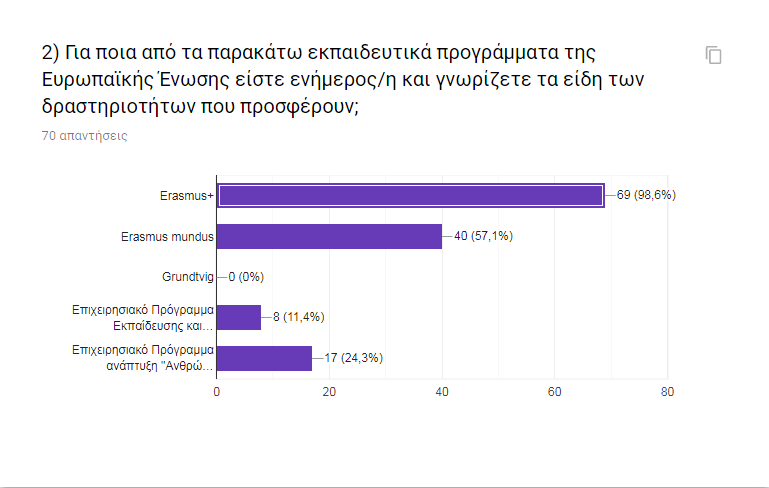     Στην εικόνα 6, παρουσιάζονται με τη μορφή γραφικής απεικόνισης ράβδων, οι απαντήσεις των συμμετεχόντων σχετικά με το ποια ευρωπαϊκά εκπαιδευτικά προγράμματα γνωρίζουν. Το σχεδόν καθολικό 98,6% ήταν ενήμερο για το πρόγραμμα κινητικότητας Erasmus+, το 57,1% γνώριζε το Erasmus mundus, ποσοστό ύψους 24,3%  γνώριζε για το επιχειρησιακό πρόγραμμα «Ανάπτυξη ανθρώπινου δυναμικού και Δια Βίου Μάθηση 2014-2020», 11,4% ήξερε τις δράσεις του επιχειρησιακού προγράμματος Εκπαίδευσης και Δια Βίου Μάθησης 2007-2013, ενώ κανείς από τους συμμετέχοντες δεν γνώριζε το πρόγραμμα δεύτερης ευκαιρίας, Grundtvig.  Εικόνα 7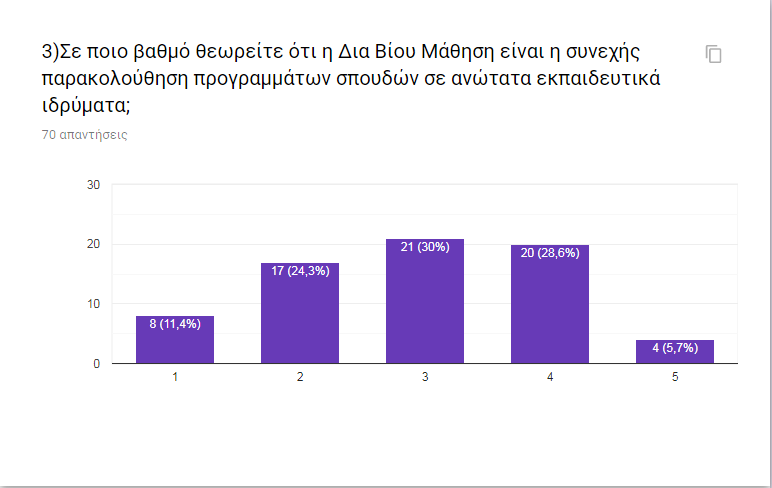   Στην εικόνα 7, αποτυπώνονται σε ποσοστά οι απαντήσεις των συμμετεχόντων σχετικά με την έννοια της Δια Βίου Μάθησης και κατά πόσο αυτή σχετίζεται με τη συνεχή παρακολούθηση προγραμμάτων σπουδών σε ανώτατα εκπαιδευτικά ιδρύματα. Το 30% απάντησε ότι σχετίζεται «αρκετά», το 28,6% ότι σχετίζεται «πολύ», το 24,3% «λίγο», το 11,4% ότι δεν σχετίζεται «καθόλου», ενώ μόλις το 5,7% ότι σχετίζεται «πάρα πολύ». Εικόνα 8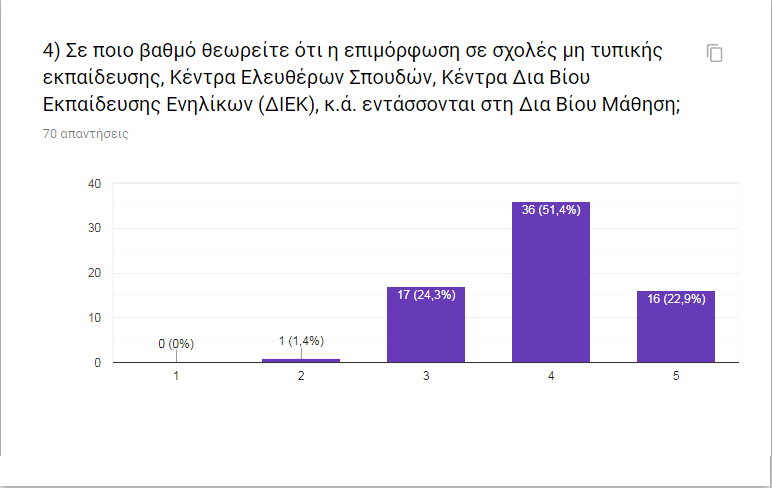   Στην εικόνα 8, βλέπουμε σε ποσοστά τις απαντήσεις των συμμετεχόντων σχετικά με το αν η επιμόρφωση σε σχολές μη τυπικής εκπαίδευσης, κέντρα ελευθέρων σπουδών και κέντρα εκπαίδευσης ενηλίκων εντάσσονται στη Δια Βίου Μάθηση. Εδώ, το 51,4% απάντησε πως αυτού του είδους η επιμόρφωση σχετίζεται «πολύ» με την έννοια της Δια Βίου Μάθησης, το 24,3% πως σχετίζεται «αρκετά», το 22,9% «πάρα πολύ», ενώ μόλις το 1,4% απάντησε «λίγο». Κανένας από τους συμμετέχοντες δεν έδωσε την απάντηση καθόλου. Εικόνα 9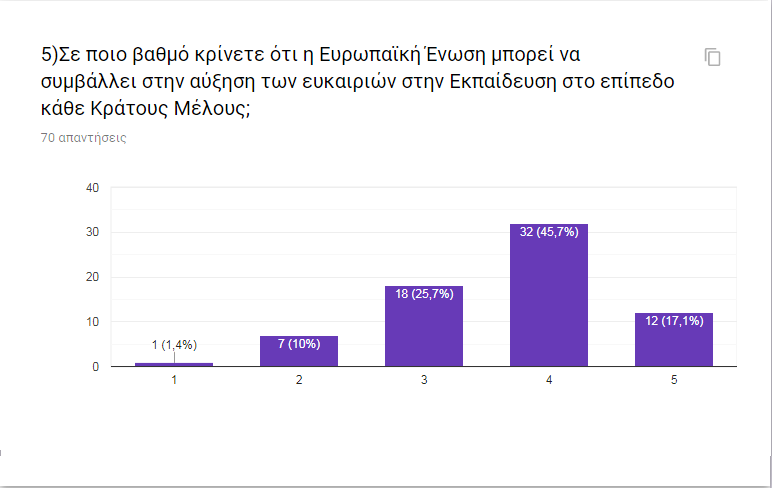   Στην εικόνα 9, παρουσιάζεται η αντίληψη των νέων ηλικίας 19-24 ετών σχετικά με τη συμβολή της Ευρωπαϊκής Ένωσης στην αύξηση των ευκαιριών στην Εκπαίδευση σε κάθε κράτος – μέλος. Σχεδόν οι μισοί, το 45,7% απάντησαν πως συμβάλλει «πολύ», το 25,7% πως συμβάλλει «αρκετά», το 17,1% πως συμβάλλει «πάρα πολύ», ενώ το 10% αντίθετα δήλωσε πως συμβάλλει μόνο «λίγο» και το 1,4% «καθόλου». Εικόνα 10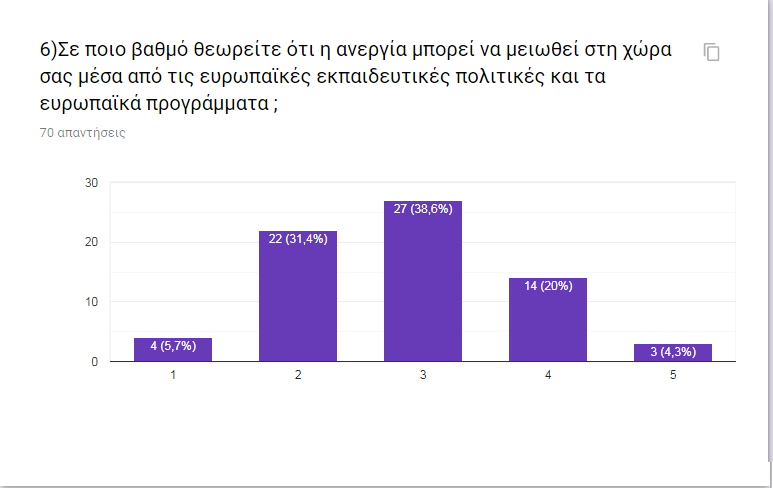  Στην εικόνα 10, παρουσιάζονται οι απαντήσεις των συμμετεχόντων σχετικά με το αν θεωρούν ότι η ανεργία στη χώρα τους μπορεί να μειωθεί μέσα από την ευρωπαϊκή εκπαιδευτική πολιτική. Το 38,6% απάντησε πως πράγματι μπορεί να μειωθεί «αρκετά», στην άλλη άκρη το 31,4% απάντησε πως μπορεί μόνο «λίγο» να βελτιωθεί η κατάσταση, το 20% θεωρεί «πολύ» σημαντική τη συμβολή της Ευρωπαϊκής Ένωσης στη μείωση της ανεργίας, το 5,7% δεν τη θεωρεί «καθόλου» σημαντική, ενώ αντίθετα το 4,3% θεωρεί πως η ανεργία μπορεί να μειωθεί «πάρα πολύ» με τους τρόπους δράσης της Ένωσης. Εικόνα 11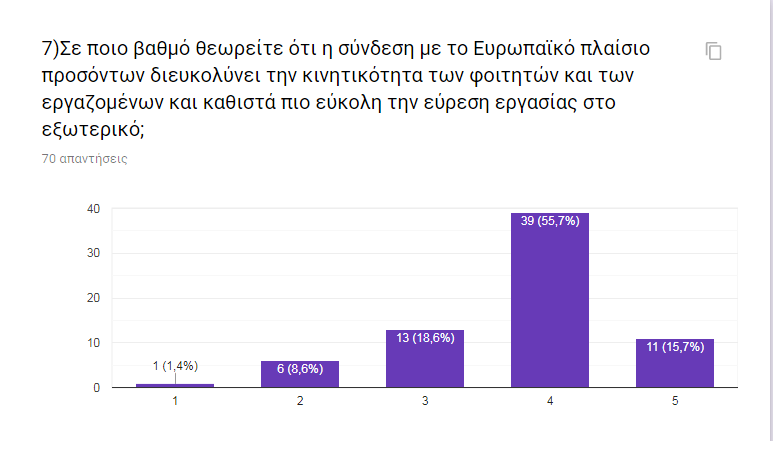   Στην εικόνα 11, απεικονίζονται σε γραφική απεικόνιση με ποσοστά οι απαντήσεις των συμμετεχόντων σχετικά με την αντίληψή τους για το Ευρωπαϊκό πλαίσιο προσόντων. Το 55,7% θεωρεί πως το ΕΠΠ, διευκολύνει «πολύ» την κινητικότητα των φοιτητών και καθιστά «πολύ» πιο εύκολη την εύρεση εργασίας στο εξωτερικό, ενώ το 18,6% και το 15,7% θεωρούν πως διευκολύνει «αρκετά» και «πάρα πολύ» αντίστοιχα. Αντίθετα, 6 συμμετέχοντες, δηλαδή ποσοστό ύψους 8,6%, θεωρεί πως το ΕΠΠ βοηθά «λίγο» στον τομέα αυτό και το 1,4% πως δεν βοηθά «καθόλου». Εικόνα 12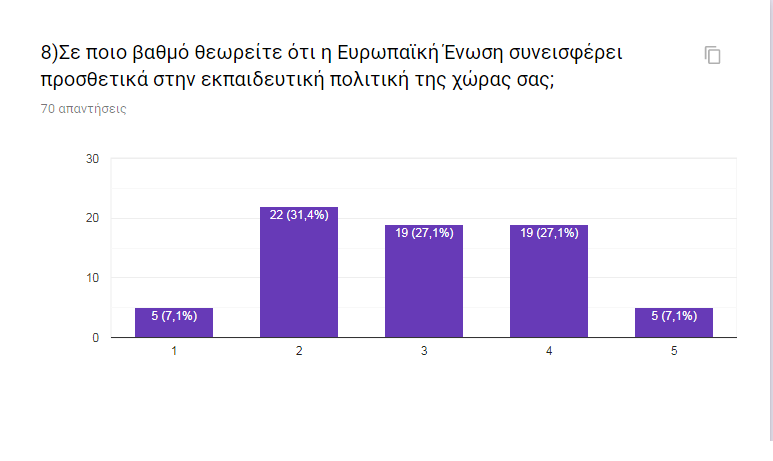   Στην εικόνα 12 βλέπουμε με τη μορφή ράβδων, την αντίληψη των νέων ηλικίας 19-24 ετών για την προσφορά της Ευρωπαϊκής Ένωσης στην εκπαιδευτική πολιτική της χώρας τους. Το 31,4% θεωρεί ότι η ΕΕ προσφέρει προσθετικά «λίγο», από 27,1% , δηλαδή 19 συμμετέχοντες , πιστεύουν πως η ΕΕ βοηθά «αρκετά» και άλλοι 19 συμμετέχοντες πως βοηθά «πολύ», 7,1% βλέπει «πάρα πολύ» μεγάλη τη συνεισφορά της ΕΕ στον εκπαιδευτικό τομέα κάθε κράτους – μέλους, ενώ το υπόλοιπο 7,1% εντελώς αντίθετα πως δεν συνεισφέρει «καθόλου». Εικόνα 13  Στην εικόνα 13, παρουσιάζονται με τη μορφή πίτας οι απαντήσεις των συμμετεχόντων στην κλειστή ερώτηση που αφορά στη βελτίωση της προσφοράς της Ευρωπαϊκής Ένωσης στην Εκπαίδευση διαχρονικά. Το 72,9% πιστεύει πως η συμβολή της αυξάνεται προοδευτικά με τα χρόνια, σε αντίθεση με το υπόλοιπο 27,1% που θεωρεί πως κάτι τέτοιο δεν συμβαίνει. Εικόνα 14  Στην εικόνα 14, απεικονίζονται σε γραφική απεικόνιση τα ποσοστά συμμετοχής των ερωτηθέντων σε ευρωπαϊκά προγράμματα κινητικότητας. Το 57,1% των συμμετεχόντων στην έρευνα, δηλαδή 40 από τους 70 ερωτηθέντες, δεν έχουν συμμετάσχει ποτέ, σε αντίθεση με τους υπόλοιπους 30 που έχουν εμπειρία από τέτοιου είδους πρόγραμμα. Εικόνα 15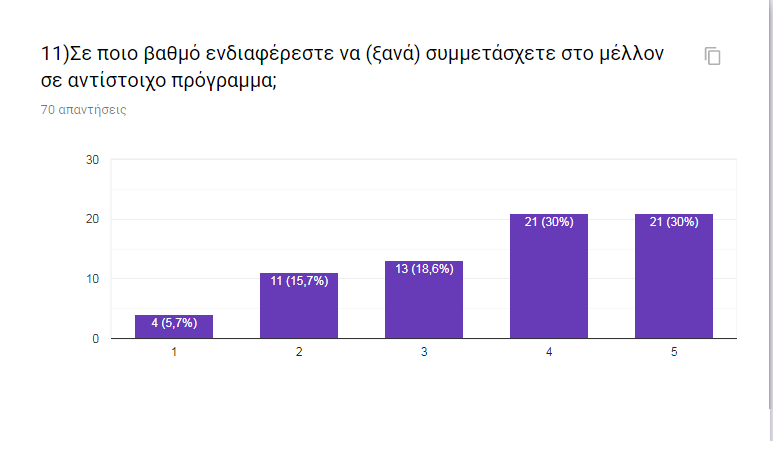    Στην εικόνα 15, βλέπουμε με τη μορφή ράβδων σε ποσοστά τις απαντήσεις των ερωτηθέντων σχετικά με το ενδιαφέρον που παρουσιάζουν να συμμετάσχουν ή να ξανασυμμετάσχουν σε ευρωπαϊκό πρόγραμμα κινητικότητας. Το 60% μοιράζεται στις απαντήσεις «πολύ» και «πάρα πολύ», το 18,6% απάντησε πως ενδιαφέρεται αρκετά να συμμετάσχει σε ένα τέτοιο πρόγραμμα, το 15,7% ενδιαφέρεται λίγο, ενώ το 5,7% δεν παρουσιάζει κανένα ενδιαφέρον για τέτοιου είδους εμπειρία. Εικόνα 16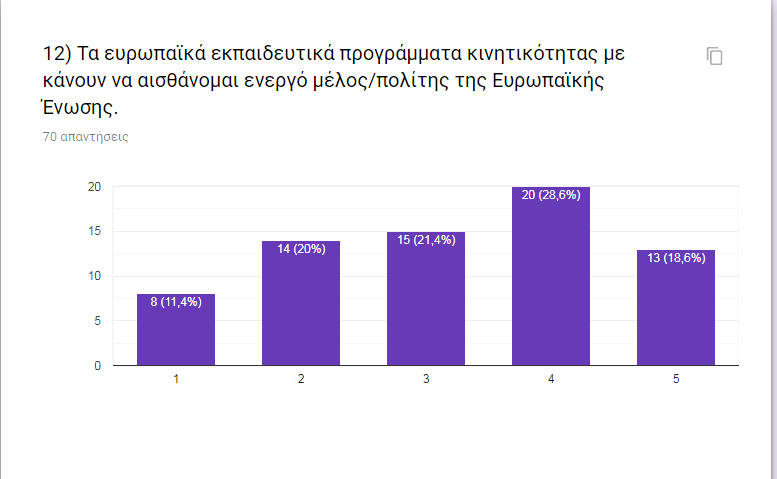  Στην εικόνα 16, αποτυπώνονται σε γραφική απεικόνιση με ποσοστά οι απαντήσεις των ερωτηθέντων σχετικά με το πόσο ισχυρή είναι η αίσθηση της ευρωπαϊκής τους ταυτότητας μέσα από τα ευρωπαϊκά προγράμματα κινητικότητας. Στις απαντήσεις αυτές τα ποσοστά μοιράστηκαν σχετικά ισόποσα με το 28,6% να απαντά πως αισθάνεται «πολύ» ενεργό μέλος της Ευρωπαϊκής Ένωσης, το 21,4% πως αισθάνεται «αρκετά» ενεργό, το 20% λίγο, το 18,% «πάρα πολύ» και το 11,4% «καθόλου» ενεργό μέλος της Ευρωπαϊκής Ένωσης. 3.2 Ερμηνεία των αποτελεσμάτων της έρευνας  Αν παρατηρήσει κανείς τις απαντήσεις των συμμετεχόντων στα ερωτηματολόγια μπορεί, σε συνδυασμό με τη θεωρία, να οδηγηθεί στην εξαγωγή ορισμένων συμπερασμάτων σχετικά με τα ερευνητικά ερωτήματα. Η συμβολή της Ευρωπαϊκής Ένωσης στον τομέα της Εκπαίδευσης Αρχικά, όσον αφορά στο πρώτο ερευνητικό ερώτημα που σχετίζεται με τη συμβολή της Ευρωπαϊκής Ένωσης στον τομέα της Εκπαίδευσης αλλά και με την απόπειρά της να προωθήσει τη Δια Βίου Μάθηση στα κράτη – μέλη, έγινε κατανοητό , ήδη από το πρώτο κεφάλαιο, το γεγονός πως οι σχετικές δράσεις και τα χρηματοδοτούμενα προγράμματά της έχουν πολλαπλασιαστεί σε σχέση με τις πρώτες ιδρυτικές συνθήκες, οι οποίες περιείχαν ελάχιστες σχετικές αναφορές και μάλιστα μόνο σε σχέση με την επαγγελματική κατάρτιση και όχι με την εκπαίδευση ευρύτερα. Παρόλα αυτά, μέσα από τις απαντήσεις των συμμετεχόντων διακρίνει κανείς μια αντίφαση σε σχέση με τα όσα παρουσιάστηκαν στο θεωρητικό πλαίσιο, το οποίο υπογραμμίζει την ολοένα και περισσότερο εντεινόμενη διάδοση της έννοιας της Δια Βίου Μάθησης.   Πιο συγκεκριμένα, οι νέοι ηλικίας 19-24 ετών στην πλειοψηφία τους, φαίνεται να αναγνωρίζουν ότι η προσφορά της Ευρωπαϊκής Ένωσης είναι μεγαλύτερη σε σχέση με το παρελθόν, καθώς το 72,9% των ερωτηθέντων απάντησαν πως συμφωνούν με την πρόταση «Η προσφορά της Ευρωπαϊκής Ένωσης στην Εκπαίδευση αυξάνεται προοδευτικά με τα χρόνια». Παρόλα αυτά, η έννοια της Δια Βίου Μάθησης φαίνεται πως, αν και δεν είναι πλέον εντελώς άγνωστη στους νέους, εξακολουθεί να αποτελεί μια αόριστη σε γενικές γραμμές φράση. Οι νεαροί συμμετέχοντες στο ερωτηματολόγιο της έρευνας συμφώνησαν μεν σε μεγάλο ποσοστό με τη σωστή πρόταση αναφορικά με την έννοια της Δια Βίου Μάθησης («η επιμόρφωση σε σχολές μη τυπικής εκπαίδευσης, Κέντρα Ελευθέρων Σπουδών, Κέντρα Δια Βίου Εκπαίδευσης Ενηλίκων (ΔΙΕΚ), κ.ά. εντάσσονται στη Δια Βίου Μάθηση»), με το 51,4% των ερωτηθέντων να συμφωνούν «πολύ», το 22,9% «πάρα πολύ» και το 24,3% «αρκετά», ωστόσο η σύγχυση των νέων εντοπίστηκε σε μια άλλη ερώτηση που αφορούσε στην ουσία της έννοιας αυτής και ανέφερε «Σε ποιο βαθμό θεωρείτε ότι η Δια Βίου Μάθηση είναι η συνεχής παρακολούθηση προγραμμάτων σπουδών σε ανώτατα εκπαιδευτικά ιδρύματα;». Εκεί, το αρκετά υψηλό ποσοστό ύψους 28,6% απάντησε πως θεωρεί πως η συνεχής παρακολούθηση προγραμμάτων σε ΑΕΙ σχετίζεται «πολύ» με τη Δια Βίου Μάθηση και το μικρότερο αλλά αξιοσημείωτο ποσοστό ύψους 5,7% δήλωσε πως σχετίζεται «πάρα πολύ». Από την άλλη πλευρά, υπήρξαν και νέοι με εκ διαμέτρου αντίθετη άποψη, καθώς το 11,4 % απάντησε πως δεν σχετίζεται «καθόλου» η έννοια αυτή με την παρακολούθηση προγραμμάτων στα ΑΕΙ και το 24,3% απάντησε πως σχετίζεται «λίγο». Αυτό σημαίνει, πως ακόμη και όσοι νέοι ηλικίας 19-24 ετών γνωρίζουν πως η Δια Βίου Μάθηση σχετίζεται με την άτυπη και την εκτός τυπικών συστημάτων εκπαίδευση, αποκλείουν εντελώς  την τυπική εκπαίδευση, γεγονός το οποίο είναι λανθασμένο καθώς περιορίζει αρκετά την έννοια της Δια Βίου Μάθησης σε σχέση με το πώς αυτή ορίζεται επίσημα από την ίδια την Ένωση. Από την άλλη πλευρά, η απόλυτη ταύτιση της Δια Βίου Μάθησης με τη συνεχή παρακολούθηση σε προγράμματα ΑΕΙ είναι επίσης λανθασμένη, καθώς αποκλείει κάθε μορφή άτυπης εκπαίδευσης,  εκπαίδευσης ενηλίκων ή εκπαίδευσης «δεύτερης ευκαιρίας» καθώς και όλες τις μορφές συνεχιζόμενης βελτίωσης που δεν αφορούν τυπικό περιβάλλον εκπαίδευσης. Τέλος, το 30% των συμμετεχόντων που απάντησε πως η συνεχής παρακολούθηση προγραμμάτων σε ΑΕΙ σχετίζεται «αρκετά» με τη Δια Βίου Μάθηση βρίσκεται μεν πιο κοντά στον ορισμό, ωστόσο, είναι πιθανό σε ορισμένες απαντήσεις να επιλέχθηκε ως πιο «σωστή» θεωρητικά επιλογή από νέους που δεν ήξεραν ακριβώς πώς να αποσαφηνίσουν την έννοια και επέλεξαν τη μέση απάντηση. Η αντιμετώπιση της ευρωπαϊκής εκπαιδευτικής πολιτικής από τους νέους και η ενημέρωσή τους για τις εκπαιδευτικές και επαγγελματικές ευκαιρίες   Όσον αφορά στο δεύτερο ερευνητικό ερώτημα, το οποίο κατά το πρώτο σκέλος του εξετάζει την αντιμετώπιση της Ευρωπαϊκής Ένωσης και της εκπαιδευτικής πολιτικής της από τους νέους ηλικίας 19- 24 ετών, παρατηρούμε πως σε γενικές γραμμές αυτοί αναγνωρίζουν μεν τη συμβολή της Ένωσης στον τομέα της Εκπαίδευσης αλλά θεωρούν πως η μεγαλύτερη συνεισφορά της δεν έχει να κάνει τόσο με τη βελτίωση των μετέπειτα εργασιακών συνθηκών που θα αντιμετωπίσουν στη χώρα τους αλλά με τις περισσότερες ευκαιρίες αποκλειστικά στην εκπαίδευση καθώς και με τη μεγαλύτερη δυνατότητα εύρεσης εργασίας στο εξωτερικό. Χαρακτηριστικά, το πολύ υψηλό ποσοστό ύψους 45,7% των ερωτηθέντων απάντησε πως θεωρεί πως «η Ευρωπαϊκή Ένωση μπορεί να συμβάλλει στην αύξηση των ευκαιριών στην Εκπαίδευση στο επίπεδο κάθε Κράτους Μέλους» σε «πολύ» μεγάλο βαθμό, το 25,7% σε «αρκετά» μεγάλο βαθμό και το 17,1% σε «πάρα πολύ» μεγάλο βαθμό, ενώ συνολικά μόνο το 11,4% θεωρεί πως συμβάλλει «λίγο» ή «καθόλου». Το συνολικό ποσοστό ύψους 88,5% των ερωτηθέντων, λοιπόν, αναγνωρίζει τη συμβολή της Ευρωπαϊκής Ένωσης στον εκπαιδευτικό τομέα. Θα πρέπει, βέβαια, να τονιστεί το γεγονός ότι στο ερωτηματολόγιο δεν τέθηκαν δύσκολα ερωτήματα σχετικά με την προσφορά της Ευρωπαϊκής Ένωσης στον τομέα αυτό, καθώς αυτές πιθανόν να εμπεριείχαν εξειδικευμένες και άγνωστες στο ευρύ κοινό πληροφορίες.  Το ίδιο αποτυπώνεται και στην ερώτηση που αναφέρει ότι «η σύνδεση με το Ευρωπαϊκό πλαίσιο προσόντων διευκολύνει την κινητικότητα των φοιτητών και των εργαζομένων και καθιστά πιο εύκολη την εύρεση εργασίας στο εξωτερικό». Με την πρόταση αυτή, συμφωνεί σε «πολύ» μεγάλο βαθμό το 55,7% , δηλαδή παραπάνω από τους μισούς ερωτηθέντες, το 18,6% συμφωνεί «αρκετά», ενώ συμφωνεί «πάρα πολύ» το 15,7%. Συνολικά, δηλαδή, το 90% των νέων που ερωτήθηκαν θεωρεί ότι πράγματι η προσπάθεια της Ευρωπαϊκής Ένωσης να ορίσει ένα κοινό Ευρωπαϊκό Πλαίσιο Επαγγελματικών προσόντων μπορεί να λειτουργήσει αποτελεσματικά κατά της ανεργίας, αφού καθιστά πιο εύκολη τη μετακίνηση των νέων σε κάποιο άλλο κράτος- μέλος και πιθανή την εύρεση θέσης εργασίας μακριά από τη χώρα τους. Ωστόσο, το 31,4% θεωρεί πως η ανεργία στη χώρα τους μπορεί να μειωθεί μόνο «λίγο» μέσα από τις ευρωπαϊκές εκπαιδευτικές πολιτικές, ενώ υπήρξε και ένα 5,7% που θεωρεί πως δεν μπορεί να μειωθεί «καθόλου». Το 38,6% στην ίδια ερώτηση πιστεύει πως μπορεί να μειωθεί «αρκετά», γεγονός που δείχνει μεν μια μεγαλύτερη αισιοδοξία και πίστη στα ευρωπαϊκά εκπαιδευτικά προγράμματα, χωρίς, ωστόσο, να υπάρχει βεβαιότητα, με ένα 20% να πιστεύει αντίθετα πως μπορεί η ανεργία να καταπολεμηθεί «πολύ» μέσω των ευρωπαϊκών δράσεων. Στην ερώτηση αυτή, παρατηρείται διχασμός των νέων που μπορεί να ερμηνευθεί πιθανόν και μέσα από τις ιδεολογικές τους αντιλήψεις που τους κάνουν να τάσσονται υπέρ ή κατά της Ευρωπαϊκής Ένωσης ευρύτερα. Είναι, ωστόσο, φανερό πως δεν υπάρχει σε μεγάλο ποσοστό η ίδια αισιοδοξία, όπως με τη διευκόλυνση της κινητικότητας και την εύρεση εργασίας στο εξωτερικό, σχετικά με την αποτελεσματικότητα των ευρωπαϊκών εκπαιδευτικών προγραμμάτων.   Κάτι αντίστοιχο παρουσιάζεται και στην ερώτηση σχετικά με το πόσο συνεισφέρει προσθετικά η Ευρωπαϊκή Ένωση στην εκπαιδευτική πολιτική της χώρας τους. Το 31,4% υποστηρίζει πως η Ένωση συνεισφέρει μόνο «λίγο», ενώ ισοβαθμούν με 27,1% οι απαντήσεις «αρκετά» και «πολύ». Στη συνέχεια, μάλιστα, ισοβαθμούν και τα δύο άκρα, με το 7,1% να θεωρεί πως η συνεισφορά της Ευρωπαϊκής Ένωσης στην εκπαιδευτική πολιτική της χώρας τους είναι μηδενική, ενώ το υπόλοιπο 7,1% θεωρεί πως η Ένωση συνεισφέρει προσθετικά «πάρα πολύ». Και στην ερώτηση αυτή, επομένως, παρατηρούμε σε μεγάλο βαθμό να υπάρχει δυσπιστία ως προς την αποτελεσματικότητα της Ένωσης να βελτιώσει το επίπεδο της εκπαίδευσης παρά το γεγονός πως, όπως προαναφέρθηκε, η πλειοψηφία των ερωτηθέντων αναγνωρίζει την προοδευτική αύξηση των δράσεων της Ευρωπαϊκής Ένωσης προς αυτήν την κατεύθυνση.   Αξιοσημείωτο είναι το γεγονός πως ενώ ίσως θα περίμενε κανείς το πολύ υψηλό ποσοστό που αγγίζει συνολικά το 54,2% και θεωρεί πως η Ένωση συνεισφέρει προσθετικά σε «πολύ» μεγάλο βαθμό και σε «πάρα πολύ» μεγάλο βαθμό, να προκύπτει κατά βάση από άτομα που έχουν συμμετάσχει ή ενδιαφέρονται να συμμετάσχουν σε ευρωπαϊκό πρόγραμμα κινητικότητας, στην πραγματικότητα τα άτομα που έδωσαν τις θετικές αυτές απαντήσεις μοιράζονται ανάμεσα σε αυτούς που έχουν και σε αυτούς που δεν έχουν συμμετάσχει.  Χαρακτηριστικά από τα 24 άτομα που δήλωσαν συνολικά πως η Ένωση συνεισφέρει «πολύ» και «πάρα πολύ» στην εκπαίδευση στη χώρα τους, οι 12 έχουν συμμετάσχει, ενώ οι υπόλοιποι 12 όχι. Αυτό μας οδηγεί σε μια ακόμη διαπίστωση, ότι από τα 30 άτομα που δήλωσαν συνολικά πως έχουν συμμετάσχει σε ευρωπαϊκό πρόγραμμα κινητικότητας, τα 18 δεν απάντησαν πως η ευρωπαϊκή εκπαιδευτική πολιτική βελτιώνει την εκπαιδευτική πολιτική της χώρας τους σημαντικά. Με άλλα λόγια, το 54,4% των συμμετεχόντων σε ευρωπαϊκό πρόγραμμα κινητικότητας, παρά το γεγονός πως έχει εκμεταλλευτεί τις ευκαιρίες που προσφέρει η Ένωση μέσω των εν λόγω προγραμμάτων εξακολουθεί να παραμένει δύσπιστο σχετικά με τη συνεισφορά στη χώρα τους. Αυτό, και γενικότερα το ποσοστό όσων φαίνονται δύσπιστοι ως προς την αποδοτικότητα των προγραμμάτων στην εκπαιδευτική πολιτική της χώρας, ίσως εξηγείται και από τις οικονομικές δυσκολίες που ταλανίζουν τη χώρα μας τα τελευταία χρόνια και έχουν δημιουργήσει ένα ευρύτερο κλίμα ευρωσκεπτικισμού.   Αναφορικά με το δεύτερο και τρίτο σκέλος του δεύτερου ερευνητικού ερωτήματος που αφορούν στον βαθμό ενημέρωσης των νέων ηλικίας 19-24 ετών σχετικά με τις επαγγελματικές και εκπαιδευτικές ευκαιρίες που τους προσφέρονται μέσω των εκπαιδευτικών προγραμμάτων της Ευρωπαϊκής Ένωσης, παρατηρείται ότι το μεγαλύτερο ποσοστό των ερωτηθέντων είναι ενήμερο μόνο για τα πιο δημοφιλή ευρωπαϊκά προγράμματα. Παρόλο που το 84,3% των ερωτηθέντων δηλώνει πως είναι ενήμερο για την άμεση ή έμμεση χρηματοδότηση της Ευρωπαϊκής Ένωσης στα κράτη- μέλη στον τομέα της εκπαίδευσης, στην πράξη φαίνεται πως δεν είναι πλήρως ενημερωμένοι για όλες τις δράσεις και τα προγράμματα. Χαρακτηριστικά, ενώ το σχεδόν καθολικό 98,6% γνωρίζει το Erasmus+ και το 57,1% το Erasmus Mundus, κανείς από τους 70 ερωτηθέντες δεν γνωρίζει το πρόγραμμα «δεύτερης ευκαιρίας» Grundtvig. Χαμηλά παρουσιάζονται, επίσης, τα ποσοστά των ερωτηθέντων που γνωρίζουν το «Επιχειρησιακό Πρόγραμμα Ανάπτυξη Ανθρώπινου Δυναμικού και Δια Βίου Μάθηση 2014-2020» και το «Επιχειρησιακό Πρόγραμμα Εκπαίδευσης και Ανάπτυξης 2007-2013», με το πρώτο να λαμβάνει 24,3% και το δεύτερο μόνο 11,4%. Τα ποσοστά αυτά επιβεβαιώνουν τη θεωρία που θέλει το πρόγραμμα Erasmus+ ως το δημοφιλέστερο από τα ευρωπαϊκά προγράμματα κινητικότητας καθώς είναι και ένα από τα παλαιότερα με έτος δημιουργίας το 1987.  Αντίθετα, το πρόγραμμα Grundtvig, ενώ θα έπρεπε να έχει προωθηθεί από την Ευρωπαϊκή Ένωση, καθώς ειδικεύεται στη Δια Βίου Μάθηση, υστερεί σε δημοφιλία διότι στοχεύει κατά κύριο λόγο σε όσους αποκλείονται από το εκπαιδευτικό σύστημα και θέτουν τον εαυτό τους στο περιθώριο σε νεαρή ηλικία. Αυτό, ίσως καθιστά το συγκεκριμένο πρόγραμμα περισσότερο εξειδικευμένο που δεν απευθύνεται στο ευρύ κοινό και ιδιαίτερα στους νέους ηλικίας 19-24 ετών.   Όσον αφορά στα δύο επιχειρησιακά προγράμματα το πρώτο με διάρκεια έως και το 2013 εμφανίζει χαμηλότερα ποσοστά δημοφιλίας, γεγονός που μπορεί μάλλον να ερμηνευθεί υπέρ της προσπάθειας της Ευρωπαϊκής Ένωσης να διαδώσει τα εκπαιδευτικά της προγράμματα ολοένα και περισσότερο με το πέρασμα των χρόνων. Έτσι, αυτό θα μπορούσε να σημειωθεί στα θετικά και να επιβεβαιώσει και το κομμάτι της θεωρίας που θέλει την Ένωση να εντείνει τις προσπάθειές της και να έχει καλύτερα αποτελέσματα ανά 7ετία. Μάλιστα, ένα από τα «στοιχήματα» που είχε να αντιμετωπίσει σχετικά με τη συμμετοχή των νέων σε αυτά, εν μέσω των οικονομικών κρίσεων στα κράτη – μέλη, φαίνεται να ακολουθεί τη σωστή πορεία, χωρίς, ωστόσο, αυτό να σημαίνει πως τα ποσοστά αυτά σε γενικές γραμμές δεν παραμένουν χαμηλά και πως θα πρέπει να ακολουθήσουν την κατεύθυνση που δείχνει το δημοφιλέστερο πρόγραμμα, το Erasmus+.   Σχετικά με το επόμενο σκέλος του δεύτερου ερευνητικού ερωτήματος, που διερευνά τον βαθμό συμμετοχής των νέων ηλικίας 19-24 ετών στα ευρωπαϊκά προγράμματα κινητικότητας, παρατηρούμε πως αυτά δεν είναι τόσο υψηλά όσο θα περίμενε κανείς βάσει των δεδομένων της θεωρίας. Παρά το γεγονός ότι, όπως προαναφέρθηκε, το 84,3% δηλώνει πως γνωρίζει για την άμεση ή έμμεση χρηματοδότηση της εκπαίδευσης στα κράτη – μέλη από την Ευρωπαϊκή Ένωση, το 57,1%, δηλαδή περισσότεροι από τους μισούς ερωτηθέντες, δεν έχουν λάβει ποτέ μέρος σε ευρωπαϊκό πρόγραμμα κινητικότητας. Σαφώς, αν μπορούσε κανείς να συγκρίνει το 42,9% των νέων που έχουν συμμετάσχει σε ευρωπαϊκό πρόγραμμα κινητικότητας σήμερα σε σχέση με το αντίστοιχο ποσοστό νεαρών Ελλήνων κατά τα προηγούμενα χρόνια σίγουρα αυτό θα είναι φανερά μεγαλύτερο. Επιπλέον, θα πρέπει να ληφθεί υπόψη το γεγονός ότι οι συμμετέχοντες ηλικίας 19 και 20 ετών είναι πιο δύσκολο να έχουν λάβει μέρος σε πρόγραμμα κινητικότητας, διότι αρκετές φορές τίθενται και προϋποθέσεις που αφορούν μαθήματα ενώ δίνεται και προτεραιότητα σε φοιτητές μεγαλύτερων ετών. Το γεγονός αυτό εξηγεί και γιατί οι 21 από τους 30 ερωτηθέντες που έχουν συμμετάσχει σε πρόγραμμα κινητικότητας, δηλαδή το 70%, ήταν ηλικίας 22- 24 ετών.     Εξίσου σημαντικό, ωστόσο, είναι να εξετάσει κανείς και τον βαθμό στον οποίο οι νέοι ηλικίας 19- 24 ετών ενδιαφέρονται να συμμετάσχουν είτε για πρώτη είτε για δεύτερη φορά σε ευρωπαϊκό πρόγραμμα κινητικότητας. Συνολικά, το 60% των ερωτηθέντων δήλωσε πως ενδιαφέρεται «πολύ» και «πάρα πολύ», με τις δύο απαντήσεις να μοιράζονται από 30%, ενώ ένα αξιοσημείωτο 18,6% δήλωσε πως ενδιαφέρεται «αρκετά». Αυτό σημαίνει πως το ενδιαφέρον, μικρότερο ή μεγαλύτερο, των νέων για συμμετοχή σε ευρωπαϊκά προγράμματα κινητικότητας ανάμεσα στα κράτη – μέλη αγγίζει σε σύνολο το 78,6%, ποσοστό το οποίο σίγουρα φανερώνει πως η Ευρωπαϊκή Ένωση βρίσκεται σε καλό δρόμο ως προς την προώθηση των προγραμμάτων της.   Αν και θα μπορούσε κανείς να θεωρήσει πως το 15,7% των συμμετεχόντων που απάντησαν πως ενδιαφέρονται να συμμετάσχουν σε ευρωπαϊκά προγράμματα κινητικότητας «λίγο» είναι αρκετά υψηλό και απαισιόδοξο για την Ευρωπαϊκή Ένωση, όπως και το χαμηλότερο αλλά υπαρκτό 5,7% που απάντησαν πως δεν ενδιαφέρονται «καθόλου» για συμμετοχή σε τέτοιου είδους προγράμματα, θα ήταν σκόπιμο να διερευνηθεί πόσα από αυτά τα άτομα που δεν επιθυμούν συμμετοχή στο μέλλον είχαν λάβει μέρος στο παρελθόν. Ως θετικό στοιχείο, λοιπόν, για την προσπάθεια της Ευρωπαϊκής Ένωσης μπορεί να εκληφθεί το γεγονός πως το 100% από τα άτομα που απάντησαν «καθόλου» δεν έχουν συμμετάσχει κατά το παρελθόν σε αντίστοιχο πρόγραμμα. Συνεπώς, κανείς από όσους δεν επιθυμούν να συμμετάσχουν σε ευρωπαϊκό πρόγραμμα κινητικότητας δεν απάντησε αρνητικά λόγω κακής εμπειρίας του στο παρελθόν. Μάλιστα, και από τους 11 ερωτηθέντες που απάντησαν πως ενδιαφέρονται μόνο «λίγο» μόνο ένας είχε λάβει μέρος σε αντίστοιχο πρόγραμμα στο παρελθόν.    Αντίθετα, όσοι είχαν συμμετάσχει σε ευρωπαϊκά προγράμματα κινητικότητας φάνηκαν ένθερμοι για να συμμετάσχουν ξανά στο μέλλον, καθώς από τους 30 που είχαν λάβει μέρος σε πρόγραμμα κινητικότητας, οι 13, δηλαδή ποσοστό ύψους 43,3%, δήλωσε πως θέλει «πάρα πολύ» να λάβει μέρος ξανά σε τέτοιου είδους πρόγραμμα, 11 από αυτούς, δηλαδή ποσοστό ύψους 36,6% θέλει «πολύ» να συμμετάσχει ξανά, ενώ 5 από αυτούς δήλωσαν πως θέλουν «αρκετά». Χαρακτηριστικό είναι, μάλιστα, πως ενώ στο σύνολό του το πολύ υψηλό 96,5% επιθυμεί μετά την πρώτη εμπειρία του να λάβει μέρος ξανά σε ευρωπαϊκό εκπαιδευτικό πρόγραμμα κινητικότητας, κανείς δεν δήλωσε πως δεν επιθυμεί «καθόλου» να το επαναλάβει, ενώ μόνο ένας δήλωσε πως επιθυμεί «λίγο». Αυτό σημαίνει πως κανείς από τους συμμετέχοντες σε τέτοιο ευρωπαϊκό πρόγραμμα δεν έμεινε δυσαρεστημένος από την πρώτη εμπειρία του και άρα η Ευρωπαϊκή Ένωση θα πρέπει να κινηθεί προς τη διοργάνωση ακόμη περισσότερων δράσεων που θα προωθούν τέτοιου είδους προγράμματα ώστε αυτά να καθίστανται γνωστά. Επιπλέον, ακόμη και αυτοί που δεν είχαν συμμετάσχει στο παρελθόν, παρόλο που δεν ήταν συνολικά το ίδιο πρόθυμοι να συμμετάσχουν, σημείωσαν συνολικό ποσοστό ύψους 60% που φανέρωνε επιθυμία συμμετοχής. Πιο συγκεκριμένα, από τους 40 ερωτηθέντες που δεν είχαν λάβει ποτέ μέρος, οι 10 δήλωσαν πως ήθελαν «πολύ» να συμμετάσχουν στο μέλλον, οι 8 πως ήθελαν «πάρα πολύ» και άλλοι 8 «αρκετά», γεγονός που φανερώνει, και σε συνδυασμό πάντα με το κριτήριο της ηλικίας, πως δεν το αποκλείουν εντελώς ως ενδεχόμενο και είναι πιθανό να συμμετάσχουν στο μέλλον.  Διερευνώντας το τελευταίο σκέλος του δεύτερου ερευνητικού ερωτήματος που σχετίζεται με την περιγραφή του προφίλ των νέων που συμμετέχουν σε ευρωπαϊκά εκπαιδευτικά προγράμματα, μπορούν να γίνουν επίσης ορισμένες παρατηρήσεις, βάσει των δημογραφικών στοιχείων που συμπλήρωσαν οι συμμετέχοντες στο ερωτηματολόγιο. Αρχικά, από την ηλικιακή κατηγορία των νέων 19 έως και 24 ετών, αυτοί που, βάσει του δείγματος της έρευνας, φαίνεται να συμμετέχουν περισσότερο σε προγράμματα κινητικότητας της Ευρωπαϊκής Ένωσης είναι τα άτομα ηλικίας 22 ετών, που μπορεί να είναι απόφοιτοι ή τελειόφοιτοι, καθώς αυτοί αποτελούσαν το ένα τρίτο των συμμετεχόντων. Στη συνέχεια, ακολουθούν με ποσοστό 20% τα άτομα ηλικίας 23 ετών και με ποσοστό 16,6% τα άτομα ηλικίας 24 ετών, με την τέταρτη θέση να καταλαμβάνεται από τους μικρότερους ηλικίας 19 ετών με ποσοστό 13,3%.    Ωστόσο, για να δοθεί μια πιο ακριβής εικόνα των αποτελεσμάτων, θα ήταν χρήσιμο να εξεταστεί και το ποσοστό των ατόμων που συμμετείχαν σε ευρωπαϊκό πρόγραμμα κινητικότητας από κάθε ηλικιακή κατηγορία. Το υψηλότερο αναλογικά ποσοστό κατέχει η ηλικιακή κατηγορία των 23 ετών, όπου έχει λάβει μέρος σε τέτοιου είδους πρόγραμμα το 66,6% από τους συμμετέχοντες αυτής της ηλικίας, ενώ ακολουθεί το επίσης πολύ υψηλό 57,1% της ηλικιακής κατηγορίας των 19 ετών. Στην τρίτη θέση ακολουθεί η ηλικιακή κατηγορία των 22 ετών, όπου το 47,6% των συμμετεχόντων αυτής της ηλικιακής κατηγορίας έχει λάβει μέρος και ακολουθούν στην τέταρτη και πέμπτη θέση με ποσοστά 35,7% και 33,3% οι ηλικιακές κατηγορίες των 24 ετών και των 20 ετών αντίστοιχα. Στην τελευταία θέση βρέθηκε η ηλικιακή κατηγορία των 20 ετών με ποσοστό συμμετοχής που αγγίζει το 20%.   Σχετικά με τα δημογραφικά στοιχεία, όσων έχουν συμμετάσχει σε ευρωπαϊκό πρόγραμμα κινητικότητας, τα αποτελέσματα της συγκεκριμένης έρευνας έδειξαν ότι οι γυναίκες συμμετέχουν περισσότερο με το ποσοστό να αγγίζει το 66,6% , οι περισσότεροι ήταν απόφοιτοι δευτεροβάθμιας εκπαίδευσης με ποσοστό  63,3%, ενώ  30% ήταν απόφοιτοι τριτοβάθμιας εκπαίδευσης και 6,6% (2 συμμετέχοντες) κάτοχοι μεταπτυχιακού, που πιθανόν προκύπτει από το 16,6%  που ανήκαν στην ηλικιακή κατηγορία των 24 ετών. Στο σημείο αυτό, ωστόσο, θα πρέπει να σημειωθεί πως τα συμπεράσματα στο συγκεκριμένο σκέλος του δεύτερου ερευνητικού ερωτήματος δεν μπορούν να εξάγουν συμπεράσματα που θα γενικευθούν καθώς οι συμμετέχοντες στη συγκεκριμένη έρευνα ήταν μόνο 30, συνεπώς δίνουν μόνο μια ενδεικτική εικόνα. Η αίσθηση της ευρωπαϊκής ταυτότητας στους νέους ηλικίας 19-24 ετών   Τέλος, όσον αφορά στο τρίτο και τελευταίο ερευνητικό ερώτημα, που διερευνά σε ποιο βαθμό ενισχύεται η αίσθηση της ευρωπαϊκής ταυτότητας των νέων ηλικίας 19- 24 ετών μέσα από τα ευρωπαϊκά εκπαιδευτικά προγράμματα μπορούν να γίνουν και πάλι ορισμένες παρατηρήσεις βάσει των αποτελεσμάτων της έρευνας. Κοιτώντας κανείς συγκεντρωτικά τα αποτελέσματα, παρατηρεί εύκολα το διχασμό των ερωτηθέντων. Χαρακτηριστικά, ενώ το 28,6% αισθάνεται «πολύ» ενεργό μέλος/ πολίτης της Ευρωπαϊκής Ένωσης μέσω των προγραμμάτων αυτών, το 21,4% «αρκετά» και το 18,6% «πάρα πολύ», το 11,4% δεν αισθάνεται «καθόλου» ενεργό μέλος/ πολίτης και το 20% μόνο «λίγο». Έτσι, ενώ το 50% των ερωτηθέντων δηλώνει πως τα ευρωπαϊκά εκπαιδευτικά προγράμματα κινητικότητας τους κάνουν να αισθάνονται από «πολύ» έως «πάρα πολύ» ενεργά μέλη, το 31,4% αισθάνεται το ίδιο «λίγο» ή «καθόλου». Και στις απαντήσεις αυτές θα μπορούσε κανείς να δει τις διαφορές βάσει των ιδεολογικών διαφορών μεταξύ των ερωτηθέντων, οι οποίοι είναι πιθανόν να διαφωνούν και ευρύτερα ως προς την προσφορά και αποτελεσματικότητα της Ευρωπαϊκής Ένωσης συνολικά ως εγχειρήματος.   Ενδιαφέρον, βέβαια, είναι να εξεταστεί και το πώς αισθάνεται ως προς την ευρωπαϊκή του ταυτότητα και το ποσοστό των συμμετεχόντων σε ευρωπαϊκό πρόγραμμα κινητικότητας, που έχουν ζήσει στην πράξη αυτήν την εμπειρία. Είναι, λοιπόν, εντυπωσιακό το γεγονός πως το 73,3% των συμμετεχόντων σε τέτοιου είδους προγράμματα δηλώνουν πως αισθάνονται από «πολύ» έως «πάρα πολύ» ενεργά μέλη της Ένωσης, με 12 άτομα από τα 30 που έχουν συμμετάσχει σε ευρωπαϊκό πρόγραμμα κινητικότητας, δηλαδή ποσοστό ύψους 40% να δηλώνουν πως νιώθουν «πολύ» ενεργά μέλη και 33,3% «πάρα πολύ» ενεργά μέλη. Από τους υπόλοιπους, 5 δήλωσαν πως αισθάνονται «αρκετά» ενεργά μέλη/ πολίτες και μόνο 3 πως αισθάνονται «λίγο».  Αυτό επιβεβαιώνει και πάλι το γεγονός πως όσοι νέοι ηλικίας 19- 24 ετών έχουν συμμετάσχει σε τέτοιου είδους ευρωπαϊκά προγράμματα δεν έχουν απογοητευτεί από την εμπειρία τους, η οποία έχει πετύχει έναν από τους βασικούς στόχους της που είναι να ενδυναμώσει την αίσθηση του ευρωπαίου πολίτη σε όλους τους πολίτες των κρατών – μελών. Αυτό, λοιπόν, που θα πρέπει να επιδιώξει η Ευρωπαϊκή Ένωση προκειμένου να αυξήσει ακόμα περισσότερο τα θετικά ποσοστά της , ως προς την αίσθηση της ευρωπαϊκής ταυτότητας, είναι να καταφέρει να πείσει ακόμη περισσότερους νέους να συμμετάσχουν στα προγράμματα αυτά. ΓΕΝΙΚΑ ΣΥΜΠΕΡΑΣΜΑΤΑ – ΠΡΟΤΑΣΕΙΣ   Από την επισκόπηση της εκπαιδευτικής πολιτικής της Ευρωπαϊκής Ένωσης από την ίδρυσή της μέχρι και σήμερα καθώς και από τα δεδομένα που προέκυψαν από την έρευνα που διεξήχθη στα πλαίσια της συγκεκριμένης εργασίας, μπορούν να εξαχθούν ορισμένα συμπεράσματα. Αρχικά, έγινε φανερό το γεγονός πως παρόλο που από το 1990 η Εκπαίδευση αποτελούσε μια σημαντική «επένδυση» για την Ευρωπαϊκή Ένωση, δεν υπήρχαν από την αρχή στην πράξη παρεμβάσεις. Αυτές, άρχισαν να γίνονται φανερές κυρίως μετά την πρόβλεψη εκπαιδευτικών δράσεων μέσω του Ευρωπαϊκού Κοινωνικού Ταμείου (ΕΚΤ) και του Ευρωπαϊκού Ταμείου Περιφερειακής Ανάπτυξης (ΕΤΠΑ). Μάλιστα, από τη Συνθήκη της Λισαβόνας και μετά το γεγονός ότι η Εκπαίδευση εντάχθηκε στις υποστηρικτικές αρμοδιότητες της  Ένωσης, σε αυτές, δηλαδή, στις οποίες έχει το δικαίωμα να παρέμβει μόνο για να υποστηρίζει, να συντονίζει ή να συμπληρώνει τη δράση των κρατών- μελών της, χωρίς να προϋποτίθεται η εναρμόνιση των νομοθετικών και κανονιστικών διατάξεων των χωρών της,  της αναγνώριζε ουσιαστικά ανάμεσα στις αρμοδιότητες της  και τον τομέα της Εκπαίδευσης που θα την ισχυροποιούσε. Το γεγονός αυτό υπήρξε σημαντικό, καθώς από εκείνο το σημείο και μετά είναι φανερή η μετατόπιση από το αποκλειστικό ενδιαφέρον στην επαγγελματική κατάρτιση από οικονομική σκοπιά, σε μια περισσότερο κοινωνική που επίκεντρο έχει την έννοια της Δια Βίου Μάθησης και εστιάζει στη διαρκή βελτίωση, ανανέωση και εκσυγχρονισμό των ικανοτήτων του εργατικού δυναμικού, ώστε να καταστεί η Ένωση μια παγκόσμια οικονομία γνώσης. Καθοριστική, υπήρξε και η απόφαση για δημιουργία ενός ενιαίου ευρωπαϊκού χώρου εκπαίδευσης που θα καθιστούσε πιο εύκολη και την κινητικότητα μεταξύ των κρατών – μελών. Ο οριστικός συσχετισμός μεταξύ των εκπαιδευτικών συστημάτων ήρθε οριστικά το 2010 με το ευρωπαϊκό πλαίσιο επαγγελματικών προσόντων. Τα αποτελέσματα της έρευνας επιβεβαίωσαν ορισμένα γεγονότα από όσα υποστηρίζει η θεωρία και διέψευσαν άλλα.    Όσον αφορά στη βελτίωση της συμβολής της Ευρωπαϊκής Ένωσης στον τομέα της Εκπαίδευσης στο πέρασμα των χρόνων, οι νέοι ηλικίας 19-24 ετών αναγνώριζαν την πρόοδο που έχει συντελεστεί, ωστόσο έγινε φανερό πως η έννοια της Δια Βίου Μάθησης που κατέχει κεντρικό ρόλο στην ευρωπαϊκή εκπαιδευτική πολιτική παραμένει μια έννοια σε γενικές γραμμές αόριστη, καθώς πολλοί ήταν εκείνοι που δεν μπορούσαν να απαντήσουν σε ερωτήσεις σχετικά με το νόημα της φράσης αυτής.  Σχετικά με την αντιμετώπιση της ευρωπαϊκής εκπαιδευτικής πολιτικής από τους νέους της συγκεκριμένης ηλικιακής κατηγορίας, αυτοί δέχονται μεν πως πράγματι η Ένωση συμβάλλει στον τομέα αυτό θεωρούν, όμως, πως η συνεισφορά της σχετίζεται περισσότερο με τις εκπαιδευτικές ευκαιρίες και την εύρεση εργασίας στο εξωτερικό παρά με τις συνθήκες εργασίας στη χώρα τους.    Αναφορικά με τα προγράμματα κινητικότητας, επιβεβαιώθηκε η δημοφιλία τους, ωστόσο, ήταν φανερή η προτίμηση των νέων σε ορισμένα από αυτά τα προγράμματα τα οποία είναι πιο διαδεδομένα, όπως το πιο δημοφιλές πρόγραμμα από όλα, το Erasmus+. Παρόλα αυτά και παρά το γεγονός πως δηλώνουν ότι γνωρίζουν για τις ευκαιρίες που τους προσφέρονται μέσω της Ευρωπαϊκής Ένωσης, το 57,1%, δηλαδή περισσότεροι από τους μισούς συμμετέχοντες στην έρευνα, δεν έχουν συμμετάσχει ποτέ σε πρόγραμμα κινητικότητας, γεγονός που διαψεύδει τη πολύ υψηλά ποσοστά συμμετοχής που προωθεί η Ένωση. Θετικό, βέβαια, είναι το στοιχείο ότι το 60% των συμμετεχόντων στην έρευνα έχει μεγάλο ενδιαφέρον να συμμετάσχει μελλοντικά σε τέτοιου είδους πρόγραμμα, γεγονός που επιβεβαιώνει την πρόοδο της Ένωσης στην προώθηση των προγραμμάτων της.   Τέλος, οι νέοι ηλικίας 19-24 ετών εμφανίστηκαν διχασμένοι στις απαντήσεις τους στα ερωτηματολόγια αναφορικά με την αίσθηση της ευρωπαϊκής τους ταυτότητας. Σχεδόν οι μισοί συμμετέχοντες αισθάνονται πολύ ενεργά μέλη της Ευρωπαϊκής Ένωσης, ενώ σχεδόν οι άλλοι μισοί δεν αισθάνονται καθόλου. Θετικό και πάλι στοιχείο για την Ένωση είναι το γεγονός ότι αυτοί που έχουν ζήσει την εμπειρία ενός προγράμματος κινητικότητας αισθάνονται ενεργά μέλη και άρα ο σκοπός συμμετοχής τους σε ένα τέτοιο πρόγραμμα έχει επιτευχθεί.   Φυσικά, θα πρέπει να τονιστεί ξανά το γεγονός πως, δεδομένων των περιορισμών της έρευνας δεν μπορούν να εξαχθούν γενικά συμπεράσματα που αφορούν στα δημογραφικά στοιχεία και στο προφίλ των συμμετεχόντων στα ευρωπαϊκά προγράμματα κινητικότητας. Επιπλέον, δεν μπορούν να γενικευθούν τα συμπεράσματα που προαναφέρθηκαν καθώς αυτά αφορούν τα αποτελέσματα της έρευνας από τη συγκεκριμένη ηλικιακή κατηγορία και από το συγκεκριμένο δείγμα, του οποίου οι δημογραφικές κατηγορίες δεν εκπροσωπήθηκαν ισόποσα (για παράδειγμα ίσος αριθμός γυναικών και ανδρών). Τέλος, δεδομένου ότι η έρευνα που διεξήχθη αξιοποίησε την ποσοτική μέθοδο των δομημένων ερωτηματολογίων, θεμιτό θα ήταν να επιβεβαιωθούν τα αποτελέσματα και από συνδυασμό ερευνητικών μεθόδων.   Ως πρόταση για περαιτέρω έρευνα, ενδιαφέρον θα ήταν να διερευνηθούν τα αίτια που αποστρέφουν τους νέους της συγκεκριμένης ηλικιακής κατηγορίας από την Ευρωπαϊκή Ένωση και τα εκπαιδευτικά της προγράμματα, ποια είναι τα κίνητρα όσων επιθυμούν να συμμετάσχουν και ποια μπορεί να είναι η σύνδεση αυτών των δύο αντίθετων κατηγοριών με τις τάσεις ευρωσκεπτικισμού που κυριαρχούν τα τελευταία χρόνια στην Ευρώπη. ΒΙΒΛΙΟΓΡΑΦΙΚΕΣ ΑΝΑΦΟΡΕΣ